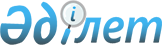 Об утверждении Правил назначения и осуществления выплаты государственного пособия на рождение, пособия по уходу, пособия многодетным семьям, пособия награжденной материПриказ Министра труда и социальной защиты населения Республики Казахстан от 24 мая 2023 года № 169. Зарегистрирован в Министерстве юстиции Республики Казахстан 25 мая 2023 года № 32571.
      Примечание ИЗПИ!      Вводится в действие с 01.07.2023
      В соответствии с вторым абзацем пункта 2 статьи 72 Социального кодекса Республики Казахстан и подпунктом 1) статьи 10 Закона Республики Казахстан "О государственных услугах" ПРИКАЗЫВАЮ:
      1. Утвердить прилагаемые Правила назначения и осуществления выплаты государственного пособия на рождение, пособия по уходу, пособия многодетным семьям, пособия награжденной матери согласно приложению 1 к настоящему приказу.
      2. Признать утратившими силу некоторые приказы Министерства здравоохранения и социального развития Республики Казахстан, Министерства труда и социальной защиты населения Республики Казахстан согласно приложению 2 к настоящему приказу.
      3. Департаменту социальной помощи Министерства труда и социальной защиты населения Республики Казахстан в установленном законодательством Республики Казахстан порядке обеспечить:
      1) государственную регистрацию настоящего приказа в Министерстве юстиции Республики Казахстан;
      2) размещение настоящего приказа на интернет-ресурсе Министерства труда и социальной защиты населения Республики Казахстан после его официального опубликования;
      3) в течение десяти рабочих дней после государственной регистрации настоящего приказа в Министерстве юстиции Республики Казахстан представление в Департамент юридической службы Министерства труда и социальной защиты населения Республики Казахстан сведений об исполнении мероприятий, предусмотренных подпунктами 1) и 2) настоящего пункта.
      4. Контроль за исполнением настоящего приказа возложить на курирующего вице-министра труда и социальной защиты населения Республики Казахстан.
      5. Настоящий приказ вводится в действие c 1 июля 2023 года и подлежит официальному опубликованию.
      "СОГЛАСОВАН"Министерство цифрового развития, инновацийи аэрокосмической промышленностиРеспублики Казахстан
      "СОГЛАСОВАН"Министерство просвещенияРеспублики Казахстан
      "СОГЛАСОВАН"Министерство наукии высшего образованияРеспублики Казахстан Правила назначения и осуществления выплаты государственного пособия на рождение, пособия по уходу, пособия многодетным семьям, пособия награжденной матери Глава 1. Общие положения
      1. Настоящие Правила назначения и осуществления выплаты государственного пособия на рождение, пособия по уходу, пособия многодетным семьям, пособия награжденной матери (далее – Правила), разработаны в соответствии с вторым абзацем пункта 2 статьи 72 Социального кодекса Республики Казахстан (далее – Кодекс) и подпунктом 1) статьи 10 Закона Республики Казахстан "О государственных услугах" (далее – Закон) и определяют порядок назначения и осуществления выплаты государственного пособия на рождение, пособия по уходу, пособия многодетным семьям, пособия награжденной матери.
      При внесении изменений и (или) дополнений в настоящие Правила в части оказания государственной услуги уполномоченный орган в сфере социальной защиты населения в течение трех рабочих дней после государственной регистрации приказа, который предусматривает внесение изменений и (или) дополнений информирует Единый контакт-центр, Государственную корпорацию "Правительство для граждан", оператора информационно-коммуникационной инфраструктуры "электронного правительства" и территориальные подразделения Комитета труда и социальной защиты Министерства труда и социальной защиты населения Республики Казахстан о внесенных изменениях и (или) дополнениях.
      К государственным пособиям лицам (семьям), имеющим детей (далее – пособия) относятся денежные выплаты в виде:
      единовременного государственного пособия в связи с рождением ребенка (далее – пособие на рождение);
      ежемесячного государственного пособия по уходу за ребенком по достижении им возраста полутора лет (далее – пособие по уходу);
      ежемесячного государственного пособия многодетным семьям, имеющим четырех и более совместно проживающих несовершеннолетних детей, в том числе детей, обучающихся по очной форме обучения по общеобразовательным или профессиональным программам в организациях общего среднего, технического и профессионального, послесреднего, высшего и (или) послевузовского образования, после достижения ими восемнадцатилетнего возраста до времени окончания организаций образования (но не более чем до достижения двадцатитрехлетнего возраста) (далее – пособие многодетной семье);
      ежемесячного государственного пособия многодетным матерям, награжденным подвесками "Алтын алқа", "Күміс алқа" или получившим ранее звание "Мать-героиня", награжденным орденами "Материнская слава" I и II степени (далее – пособие награжденной матери).
      2. В настоящих Правилах используются следующие основные понятия:
      1) Государственная корпорация "Правительство для граждан" (далее – Государственная корпорация) – юридическое лицо, созданное по решению Правительства Республики Казахстан для оказания государственных услуг в соответствии с законодательством Республики Казахстан, организации работы по приему заявлений на оказание государственных услуг и выдаче их результатов услугополучателю по принципу "одного окна", обеспечения оказания государственных услуг в электронной форме;
      2) информационная система – организационно-упорядоченная совокупность информационно-коммуникационных технологий, обслуживающего персонала и технической документации, реализующих определенные технологические действия посредством информационного взаимодействия и предназначенных для решения конкретных функциональных задач;
      3) получатель – заявитель, которому назначено пособие на рождение, пособие по уходу, пособие многодетной семье и (или) пособие награжденной матери;
      4) уполномоченная организация по выдаче пособий – банки второго уровня, организации, имеющие лицензии уполномоченного органа по регулированию, контролю и надзору финансового рынка и финансовых организаций на соответствующие виды банковских операций, территориальные подразделения акционерного общества "Казпочта";
      5) уполномоченный орган по назначению пособий (далее – уполномоченный орган по назначению пособия) – территориальное подразделение ведомства уполномоченного государственного органа;
      6) многодетная семья – семья, имеющая в своем составе четырех и более совместно проживающих несовершеннолетних детей, в том числе детей, обучающихся по очной форме обучения по общеобразовательным или профессиональным программам в организациях общего среднего, технического и профессионального, послесреднего, высшего и (или) послевузовского образования, после достижения ими восемнадцатилетнего возраста до времени окончания организаций образования (но не более чем до достижения двадцатитрехлетнего возраста);
      7) перечень основных требований к оказанию государственной услуги – требования, включающие характеристики процесса, форму, содержание и результат оказания, а также иные сведения с учетом особенностей предоставления государственной услуги;
      8) государственная услуга – одна из форм реализации отдельных государственных функций или их совокупности, осуществляемых по обращению или без обращения услугополучателей и направленных на реализацию их прав, свобод и законных интересов, предоставление им соответствующих материальных или нематериальных благ;
      9) семья – круг лиц, связанных имущественными и личными неимущественными правами, и обязанностями, вытекающими из брака (супружества), родства, свойства, усыновления (удочерения) или иной формы принятия детей на воспитание и призванными способствовать укреплению и развитию семейных отношений;
      10) заявитель – лицо, обращающееся за назначением пособий;
      11) проактивная услуга – государственная услуга, оказываемая без заявления услугополучателя по инициативе услугодателя;
      12) уполномоченный государственный орган – центральный исполнительный орган, осуществляющий руководство и межотраслевую координацию в сфере социальной защиты населения в соответствии с законодательством Республики Казахстан, регулирование, контрольные функции за деятельностью Фонда;
      13) электронный документ – документ, в котором информация представлена в электронно-цифровой форме и удостоверена посредством электронной цифровой подписи;
      14) электронная заявка – сведения, необходимые для назначения пособия на рождение, пособия по уходу, пособия многодетной семье и пособия награжденной матери в форме электронного документа, удостоверенного электронной цифровой подписью Государственной корпорации;
      15) электронное заявление – заявление, в форме электронного документа, удостоверенного электронной цифровой подписью;
      16) веб-портал "электронного правительства" (далее – портал) – информационная система, представляющая собой единое окно доступа ко всей консолидированной правительственной информации, включая нормативную правовую базу, и к государственным услугам, услугам по выдаче технических условий на подключение к сетям субъектов естественных монополий и услугам субъектов квазигосударственного сектора, оказываемым в электронной форме;
      17) электронная цифровая подпись (далее - ЭЦП) - набор электронных цифровых символов, созданный средствами электронной цифровой подписи и подтверждающий достоверность электронного документа, его принадлежность и неизменность содержания;
      18) электронный макет дела – электронный макет дела получателя пособия, формируемый Государственной корпорацией.
      Сноска. Пункт 2 с изменением, внесенным приказом Министра труда и социальной защиты населения РК от 12.03.2024 № 72 (вводится в действие по истечении десяти календарных дней после дня его первого официального опубликования).

 Глава 2. Порядок назначения пособий Параграф 1. Порядок назначения пособий на рождение и по уходу
      3. Пособие по уходу назначается со дня рождения ребенка, указанного в свидетельстве о рождении ребенка, по достижении им возраста полутора лет, включительно, а в случаях усыновления (удочерения) ребенка (детей) и назначения опеки над ребенком, оставшимся без попечения родителей, в возрасте до полутора лет – со дня вступления в законную силу решения суда об усыновлении (удочерении) ребенка (детей) или со дня установления опеки по достижении им возраста полутора лет;
      При назначении пособия по уходу в составе семьи учитываются рожденные живыми, усыновленные (удочеренные), а также взятые под опеку (попечительство) дети, сводные дети, если они не учтены в семье другого родителя.
      При этом в составе семьи не учитываются дети, в отношении которых родители лишены или ограничены в родительских правах.
      В случае обращения за назначением пособия по уходу после смерти ребенка, не достигшего возраста полутора лет, пособие по уходу назначается по месяц смерти включительно.
      Пособие по уходу кандасам назначается со дня рождения ребенка, но не ранее даты установления статуса кандаса.
      4. Пособие на рождение и по уходу назначаются независимо от доходов семьи ребенка.
      5. Для назначения пособий на рождение и по уходу заявитель обращается в уполномоченный орган по назначению пособий через Государственную корпорацию или на портал с заявлениями по формам согласно приложениям 1 и 2 к настоящим Правилам соответственно с прилагаемыми документами, указанными в перечне основных требований к оказанию государственной услуги "Назначение пособий на рождение ребенка и по уходу за ребенком" в соответствии с приложением 3 к настоящим Правилам.
      Представление заявления для назначения пособий на рождение и по уходу не требуется при назначении пособия через проактивную услугу в соответствии с Законом.
      Сведения документа, удостоверяющего личность заявителя, свидетельства (свидетельства) о рождении ребенка (детей) или выписка из актовой записи о рождении, или справка о регистрации акта гражданского состояния, выданные органами записи актов гражданского состояния, свидетельства о заключении (расторжении) брака (супружества), документа, подтверждающего установление опеки (попечительства) над ребенком или сведения об усыновлении (удочерении) из актовой записи о рождении, сведения о регистрации по месту жительства, сведения о номере банковского счета, указанные в электронном заявлении заявителя получают из соответствующих государственных информационных систем через шлюз "электронного правительства" (далее – информационные системы) в соответствии с запросами в информационные системы государственных органов и (или) организаций согласно приложению 4 к настоящим Правилам.
      При предоставлении свидетельства (свидетельств) о рождении ребенка (детей), выданы или засвидетельствованы компетентным учреждением иностранного государства либо специально на то уполномоченным лицом в пределах его компетенции и по установленной форме скрепленные гербовой печатью иностранного государства, принимаются только после прохождения процедуры апостилирования либо легализации в соответствии с совместным приказом исполняющего обязанности Министра юстиции Республики Казахстан от 4 ноября 2021 года № 950, Министра внутренних дел Республики Казахстан от 15 ноября 2021 года № 702, Министра финансов Республики Казахстан от 16 ноября 2021 года № 1182, Руководителя Департамента по обеспечению деятельности судов при Верховном Суде Республики Казахстан (аппарата Верховного Суда Республики Казахстан) от 16 ноября 2021 года № 30, Министра культуры и спорта Республики Казахстан от 24 ноября 2021 года № 363, исполняющего обязанности Генерального Прокурора Республики Казахстан от 24 ноября 2021 года № 155, Министра образования и науки Республики Казахстан от 29 ноября 2021 года № 574 и Министра обороны Республики Казахстан от 8 декабря 2021 года № 851 "Об утверждении Единых правил проставления апостиля" (зарегистрирован в Реестре государственной регистрации нормативных правовых актов под № 25789), приказом исполняющего обязанности Министра иностранных дел Республики Казахстан от 6 декабря 2017 года № 11-1-2/576 "Об утверждении Правил легализации документов" (зарегистрирован в Реестре государственной регистрации нормативных правовых актов под № 16116), если иное не предусмотрено международным договором, ратифицированным Республикой Казахстан.
      Для назначения пособий на рождение и по уходу представление свидетельства о рождении ребенка (детей) либо справки, содержащей сведения из записей актов гражданского состояния о рождении, свидетельства о заключении, расторжении брака (супружества), за исключением сведений о заключении брака (супружества), зарегистрированных за пределами Республики Казахстан, а также документа, подтверждающего установление опеки (попечительства) над ребенком или сведении об усыновлении (удочерении) из актовой записи о рождении, сведения о номере банковского счета не требуется при подтверждении информации, содержащейся в указанных документах, в соответствии с запросами в информационные системы государственных органов и (или) организации согласно приложению 4 к настоящим Правилам.
      Перечень основных требований к оказанию государственной услуги, включающий характеристики процесса, форму, содержание, а также иные сведения с учетом особенностей предоставления государственной услуги приведен в перечне основных требований к оказанию государственной услуги "Назначение пособий на рождение ребенка и по уходу за ребенком", согласно приложению 3 к настоящим Правилам.
      При регистрации рождения ребенка (детей) по выбору услугополучателя государственная услуга "Назначение пособий на рождение ребенка и по уходу за ребенком" оказывается по принципу "одного заявления". Параграф 2. Порядок назначения пособия многодетной семье
      6. Пособие многодетной семье назначается со дня обращения за назначением пособия в уполномоченный орган по назначению пособия через Государственную корпорацию или портал с заявлениями по формам согласно приложениям 5 и 6 к настоящим Правилам соответственно с прилагаемыми документами, указанными в перечне основных требований к оказанию государственной услуги "Назначение пособия многодетной семье" в соответствии с приложением 7 к настоящим Правилам. Днем обращения считается день подачи заявления.
      Представление заявления для назначения пособия многодетной семье не требуется при назначении пособия через проактивную услугу в соответствии с Законом.
      При назначении пособия многодетной семье в составе семьи учитываются рожденные живыми, усыновленные (удочеренные), а также взятые под опеку (попечительство) дети, сводные дети, если они не учтены в семье другого родителя.
      При этом в составе семьи не учитываются дети, в отношении которых родители лишены родительских прав или ограничены в родительских правах.
      7. Сведения документа, удостоверяющего личность заявителя, свидетельства (свидетельства) о рождении ребенка (детей) или выписка из актовой записи о рождении, или справка о регистрации акта гражданского состояния, выданные органами записи актов гражданского состояния, свидетельства о заключении (расторжении) брака (супружества), документа, подтверждающего установление опеки (попечительства) над ребенком или сведения об усыновлении (удочерении) из актовой записи о рождении, сведения о регистрации по месту жительства, сведения о номере банковского счета, указанные в электронном заявлении заявителя получает из соответствующих государственных информационных систем через шлюз "электронного правительства" (далее – информационные системы) в соответствии с запросами в информационные системы государственных органов и (или) организаций согласно приложению 4 к настоящим Правилам.
      Для назначения пособий многодетной семье, представление свидетельства о рождении ребенка (детей), свидетельства о заключении (расторжении) брака (супружества), за исключением сведений о заключении брака (супружества), зарегистрированных за пределами Республики Казахстан, документа, подтверждающего установление опеки (попечительства) над ребенком или сведения об усыновлении (удочерении) из актовой записи о рождении, а также сведения об учебе на очном отделении учебного заведения, сведения о номере банковского счета не требуется при подтверждении информации, содержащейся в указанных документах, в соответствии с запросами в информационные системы государственных органов и (или) организации согласно приложению 4 к настоящим Правилам.
      Перечень основных требований к оказанию государственной услуги, включающий характеристики процесса, форму, содержание и результат оказания, а также иные сведения с учетом особенностей предоставления государственной услуги приведен в перечне основных требований к оказанию государственной услуги "Назначение пособия многодетной семье" согласно приложению 7 к настоящим Правилам.
      8. Размер пособия пересчитывается в связи с изменением количества несовершеннолетних детей, в том числе детей, обучающихся по очной форме обучения по общеобразовательным или профессиональным программам в организациях общего среднего, технического и профессионального, послесреднего, высшего и (или) послевузовского образования после достижения ими восемнадцатилетнего возраста до времени окончания организаций образования (но не более чем до достижения двадцатитрехлетнего возраста).
      В случае изменения состава семьи, влияющего на увеличение или уменьшение размера получаемого пособия многодетной семьей, изменение размера пособия производится с даты возникновения права на изменение размера пособия, но не ранее момента его назначения.
      9. Совместное проживание детей заявителем подтверждается самостоятельно, через указание в заявлении на назначение пособия многодетной семье совместно проживающих детей.
      При этом в соответствии со статей 16 Гражданского кодекса Республики Казахстан местом жительства детей, не достигших четырнадцати лет, признается место жительство их законных представителей.
      При назначении пособия многодетной семье дети, обучающиеся по очной форме обучения по общеобразовательным или профессиональным программам в организациях общего среднего, технического и профессионального, после среднего, высшего и (или) послевузовского образования, после достижения ими восемнадцатилетнего возраста до времени окончания организаций образования (но не более чем до достижения двадцатитрехлетнего возраста) учитываются в составе семьи независимо от факта совместного проживания.
      В случае расторжения брака (супружества) между супругами совместное проживание детей с одним из родителей подтверждается соответствующим решением суда.
      10. Обращение за назначением пособия многодетной семье осуществляется в любое время без ограничения каким-либо сроком.
      Выплата пособия многодетной семье производится за текущий месяц и на период соблюдения условий, по которым данное пособие назначено, со дня обращения при наличии всех подтверждающих документов. 
      11. Пособие многодетной семье назначается независимо от доходов семьи. Параграф 3. Порядок назначения пособия награжденной матери
      12. Пособие награжденной матери назначается со дня обращения за назначением пособия. Днем обращения считается день подачи заявления.
      Представление заявления для назначения пособие награжденной матери не требуется при назначении пособия через проактивную услугу в соответствии с Законом.
      13. Для назначения пособия награжденной матери к заявлению, предоставляемого в Государственную корпорацию или через портал по формам согласно приложениям 8 и 9 соответственно к настоящим Правилам, прилагаются документы, указанные в перечне основных требований к оказанию государственной услуги "Назначение государственного пособия матерям, награжденным подвесками "Алтын алқа", "Күміс алқа" или получившим ранее звание "Мать-героиня", награжденным орденами "Материнская слава" I и II степени" в соответствии с приложением 10 к настоящим Правилам.
      Сведения, удостоверяющие личность, о награждении или получении звания матери, награжденной подвеской "Алтын алқа", "Күміс алқа" или получившей ранее звание "Мать-героиня", награжденной орденами "Материнская слава" I и II степени, регистрацию по месту жительства, сведения о номере банковского счета заявителя, получают из соответствующих государственных информационных систем в соответствии с запросами в информационные системы государственных органов и (или) организаций согласно приложению 4 к настоящим Правилам.
      Представление документа о награждении или получения звания матери, награжденной подвеской "Алтын алқа", "Күміс алқа" или получившей ранее звание "Мать-героиня", награжденной орденами "Материнская слава" I и II степени, сведения о номере банковского счета не требуется при подтверждении информации, содержащейся в указанных документах, в соответствии с запросами в информационные системы государственных органов и (или) организации согласно приложению 4 к настоящим Правилам.
      Перечень основных требований к оказанию государственной услуги, включающий характеристики процесса, форму, содержание и результат оказания, а также иные сведения с учетом особенностей предоставления государственной услуги приведен в перечне основных требований к оказанию государственной услуги "Назначение государственного пособия матерям, награжденным подвесками "Алтын алқа", "Күміс алқа" или получившим ранее звание "Мать-героиня", награжденным орденами "Материнская слава" I и II степени" согласно приложению 10 к настоящим Правилам. Параграф 4. Порядок рассмотрения заявлений для назначений пособий
      14. После представления заявителем соответствующих документов для назначения пособий в его присутствии специалист городского, районного отделения Государственной корпорации (далее – отделение Государственной корпорации) получает письменное согласие заявителя на сбор и обработку персональных данных, использование сведений, составляющих охраняемую законом тайну, содержащихся в информационных системах, при оказании государственных услуг, если иное не предусмотрено законами Республики Казахстан и формирует:
      запрос в информационные системы государственных органов и (или) организаций в соответствии с приложением 4 к настоящим Правилам;
      запрос в информационную систему уполномоченного государственного органа на наличие у заявителя факта назначения, выплаты или подачи заявления на назначение государственных пособий семьям, имеющим детей, на отсутствие участия в системе обязательного социального страхования за последние двадцать четыре месяца (для назначения пособия по уходу за ребенком).
      При представлении государственными органами и (или) организациями электронных документов, подтверждающих запрашиваемые сведения, осуществившее запрос отделение Государственной корпорации выдает заявителю расписку о приеме документов по форме согласно приложению 11 к настоящим Правилам.
      Заявление и документы, представленные заявителем в подлинниках, сканируются и электронные копии документов удостоверяются посредством ЭЦП специалиста отделения Государственной корпорации, после чего возвращаются заявителю.
      В случае непредставления государственными органами и (или) организациями электронных документов, подтверждающих запрашиваемые сведения, заявителю вручается расписка об отказе в приеме заявления по форме согласно приложению 12 к настоящим Правилам.
      При получении сведений из информационной системы уполномоченного государственного органа, подтверждающих факт назначения, выплаты или подачи заявления на назначение пособий заявителю вручается расписка об отказе в приеме заявления по форме согласно приложению 12 к настоящим Правилам.
      15. Подача заявления и документов для назначения соответствующих пособий третьими лицами осуществляется по нотариально удостоверенной нотариусом или должностным лицом, совершающим нотариальные действия, доверенности лица, имеющего право на получение пособия.
      Нотариально удостоверенная доверенность сканируется и удостоверяется ЭЦП специалиста отделения Государственной корпорации, после чего возвращается заявителю.
      16. Отделение Государственной корпорации проверяет полноту пакета документов, принимаемых у заявителя для назначения соответствующего пособия, а также сведений полученных из информационных систем государственных органов и (или) организаций, обеспечивает качество сканирования и соответствие электронных копий документов оригиналам, представленным заявителем.
      17. В случае представления заявителем неполного пакета документов и (или) документов с истекшим сроком действия заявителю выдается расписка об отказе в приеме заявления на назначение пособий по форме согласно приложению 13 к настоящим Правилам.
      18. При обращении заявителя за назначением пособий на рождение и (или) по уходу, многодетной семье и награжденной матери посредством портала запрос в информационные системы государственных органов и (или) организаций для подтверждения представленных сведений и получения необходимых сведений, предусмотренных в форме заявления согласно приложениям 2, 6 и 9 к настоящим Правилам, осуществляется самим заявителем.
      При получении подтверждающих сведений заявитель, осуществивший запрос посредством портала, удостоверяет своей ЭЦП электронное заявление о назначении пособия на рождение и (или) по уходу, многодетной семье или награжденной матери и направляет его в автоматизированную информационную систему уполномоченного государственного органа.
      При подаче заявителем требуемых документов в "личном кабинете" заявителя отображается статус о принятии запроса для оказания государственной услуги.
      19. Поступившее через портал электронное заявление, представленное для назначения пособий, проходит проверку по следующим параметрам:
      1) полнота представленных сведений;
      2) отсутствие факта назначения, выплаты, а также подачи заявления на назначение соответствующих пособий;
      3) возраст ребенка, в отношении которого назначается пособие на рождение и (или) по уходу, не превышающий полутора лет;
      4) отсутствие участия в системе обязательного социального страхования за последние двадцать четыре месяца (для назначения пособия по уходу за ребенком);
      В случае положительного результата проверки по вышеприведенным параметрам происходит перемещение заявления в журнал входящих сообщений, предназначенных для обработки.
      20. Отделение Государственной корпорации при представлении полного пакета документов заявителем регистрирует заявление о назначении соответствующего пособия в электронном журнале регистрации заявлений по форме согласно приложению 14 к настоящим Правилам.
      Электронные заявки, поступившие посредством портала, регистрируются в электронном журнале регистрации заявлений граждан, поступивших посредством веб-портала "электронного правительства" на назначение по форме согласно приложению 15 к настоящим Правилам.
      Заявление с необходимыми документами, в том числе электронными, рассматривается уполномоченным органом со дня его регистрации в Государственной корпорации, а в случае получения подтверждении информационными системами в установленном порядке наличия ранее отсутствовавших сведений о заявителе – со дня подтверждения информационными системами государственных органов и (или) организаций сведений о заявителе в течение семи рабочих дней.
      21. При приеме отделением Государственной корпорации электронного заявления, направленного посредством портала, в личный кабинет заявителя посредством портала направляется уведомление о приеме электронного заявления на назначение пособия по форме согласно приложению 16 к настоящим Правилам. Уведомление удостоверяется посредством ЭЦП специалиста отделения Государственной корпорации.
      22. В течение двух рабочих дней со дня регистрации заявления в отделении Государственной корпорации формируется электронный макет дела и электронный проект соответствующего решения по формам согласно приложениям 17, 18 и 19 к настоящим Правилам, производится расчет размера пособий для назначения соответствующих пособий и удостоверяется посредством ЭЦП специалиста отделения Государственной корпорации.
      Электронный проект решения представляет собой документ в электронно-цифровой форме о назначении (изменении, отказе в назначении) пособия (далее – проект решения).
      Руководитель отделения Государственной корпорации проверяет правильность расчета размера пособий, оформления проекта решения, удостоверяющего посредством ЭЦП специалиста отделения Государственной корпорации, после чего электронный макет дела передается отделением Государственной корпорации в областные, городов республиканского значения и столицы филиалы Государственной корпорации (далее – филиал Государственной корпорации).
      23. Филиал Государственной корпорации в течение двух рабочих дней со дня поступления рассматривает электронный макет дела и проект решения, проверяет правильность расчета и оформления проекта решения, после чего направляет в уполномоченный орган по назначению пособия. При этом проект решения удостоверяется посредством ЭЦП руководителя филиала Государственной корпорации.
      24. После получения документов от Государственной корпорации специалист отдела (управления) уполномоченного органа по назначению пособия, осуществляющий функции по назначению пособия в течение одного рабочего дня:
      рассматривает (проверяет правильность расчета, качество сканированных документов) поступивший из филиала Государственной корпорации электронный макет дела с электронным проектом решения;
      возвращает в отделение Государственной корпорации электронный макет дела с электронным проектом решения:
      в случае выявления ошибок, допущенных Государственной корпорацией, для до оформления в срок – пять рабочих дней;
      при необходимости для проверки достоверности представленного(-ых) документа(-ов) или истребования дополнительного(-ых) документа(-ов) – для до оформления в срок – тридцать календарных дней.
      Уведомление о необходимости дооформления документа (документов) с указанием причины по форме согласно приложению 20 к настоящим Правилам направляется в отделение Государственной корпорации, которое удостоверяется ЭЦП уполномоченного органа по назначению пособия.
      Отделение Государственной корпорации в течение пяти рабочих дней со дня получения уведомления о необходимости до оформления документа (документов) уведомляет заявителя, в том числе посредством передачи sms-оповещения на мобильный телефон о необходимости приведения в соответствие представленных документов в течение двадцати пяти календарных дней со дня получения уведомления. Sms-оповещения регистрируются в электронном журнале sms-оповещений, который ведется по форме согласно приложению 21 к настоящим Правилам.
      Отделение Государственной корпорации при представлении заявителем дополнительных документов готовит электронный макет дела в порядке, предусмотренном пунктами 22 и 23 настоящих Правил.
      Если в течение тридцати календарных дней со дня поступления электронного макета дела с электронным проектом решения в отделение Государственной корпорации документы не дооформлены, уполномоченный орган по назначению пособия утверждает электронное решение о назначении соответствующего пособия по имеющимся документам или об отказе в назначении.
      В случае отсутствия в электронном макете дела недостающего для принятия решения о назначении (изменении, возобновлении выплаты, отказе в назначении) пособия документа по заявлениям, принятым через портал, уполномоченный орган выносит решение об отказе в назначении.
      В случае полного соответствия электронного макета дел в соответствии с Правилами удостоверяет проект решения о назначении (отказе в назначении) пособия, посредством ЭЦП и направляет в автоматическом режиме руководителю управления (отдела) уполномоченного органа по назначению пособия.
      Руководитель управления (отдела) и руководитель уполномоченного органа по назначению пособия, осуществляющий функции по назначению пособия в течение одного рабочего дня рассматривает (проверяет правильность расчета, качество сканированных документов) электронный макет дел с электронным проектом решения. 
      В случае выявления ошибок, допущенных Государственной корпорацией, руководитель управления (отдела) и руководитель уполномоченного органа по назначению пособия возвращают в отделение Государственной корпорации электронный макет дел с электронным проектом решения для дооформления в сроки, указанные в абзаце четвертом и пятом настоящего пункта.
      В случае полного соответствия электронного макета дел в соответствии с Правилами руководитель управления (отдела) уполномоченного органа по назначению пособия удостоверяет проект решения о назначении (отказе в назначении) пособия посредством ЭЦП и направляет в автоматическом режиме руководителю уполномоченного органа по назначению пособия.
      Руководитель уполномоченного органа по назначению пособия принимает решение о назначении пособия (отказе в назначении) и удостоверяет посредством ЭЦП и направляет в отделение Государственной корпорации в автоматическом режиме принятое решение.
      При удостоверении ЭЦП уведомление о назначении (отказе в назначении) пособия автоматически направляется в отделение Государственной корпорации.
      На портале уведомление о назначении (отказе в назначении) пособий, а также информация о назначении пособий направляется в "личный кабинет" услугополучателя в форме электронного документа, удостоверенного ЭЦП руководителя уполномоченного органа по назначению пособий.
      Результатом оказания государственной услуги является принятие решения о назначении (отказе в назначении) пособия.
      25. Уполномоченный орган по назначению пособия рассматривает поступивший электронный макет дела с проектом решения в течение трех рабочих дней со дня их поступления и принимает решение о назначении (отказе в назначении) пособий по формам согласно приложениям 17, 18 и 19 к настоящим Правилам.
      В автоматическом режиме в течение одного рабочего дня со дня принятия решения отправляется уведомление о назначении соответствующих пособий по форме согласно приложению 22 к настоящим Правилам в отделение Государственной корпорации или в личный кабинет заявителя посредством портала. Уведомление удостоверяется посредством ЭЦП руководителя уполномоченного органа по назначению пособия.
      26. При выявлении оснований для отказа в назначении (изменении, возобновлении выплаты) пособия, услугодатель через отделения Государственной корпорации заранее, но не позднее чем за три рабочих дня до принятия решения, согласно статье 73 Административного процедурно-процессуального кодекса Республики Казахстан (далее – АППК РК) уведомляет услугополучателя о предварительном решении об отказе, а также о проведении заслушивания для предоставления возможности выражения позиции по предварительному решению. 
      Согласно пункту 3 статьи 73 АППК РК услугополучатель вправе предоставить или высказать возражение к предварительному решению по административному делу в срок не позднее двух рабочих дней со дня его получения.
      По результатам заслушивания услугодатель принимает решение о назначении (отказе в назначении) пособия.
      27. В случае принятия решения об отказе в назначении соответствующего пособия уполномоченный орган по назначению пособия указывает в решении основания отказа, предусмотренные подпунктами 1) и 2) пункта 2 статьи 19-1 Закона.
      При этом электронный макет дела с соответствующим решением уполномоченного органа по назначению пособия по формам согласно приложениям 17, 18 и 19 к настоящим Правилам, с указанием причины отказа в назначении пособия возвращается в отделение Государственной корпорации.
      Электронное уведомление об отказе уполномоченного органа по назначению пособия с указанием причины отказа в назначении соответствующего пособия направляется в отделение Государственной корпорации или в личный кабинет заявителя посредством портала по форме согласно приложению 23 к настоящим Правилам. Уведомление удостоверяется посредством ЭЦП руководителя уполномоченного органа по назначению пособия.
      28. Специалист отделения Государственной корпорации формирует проект решения об отказе в назначении соответствующих пособий по формам согласно приложениям 17, 18 и 19 к настоящим Правилам в порядке, предусмотренном пунктами 22, 23 настоящих Правил с указанием мотивированного отказа в соответствии с информацией государственного органа и (или) организации о предоставлении заявителем недостоверных документов.
      29. Отделение Государственной корпорации информирует заявителя о принятом уполномоченным органом по назначению пособия решении путем вручения при личном обращении уведомления о назначении (отказе в назначении) пособия или посредством передачи sms-оповещения на мобильный телефон заявителя. Уведомление регистрируется в журнале уведомлений по форме согласно приложению 24 к настоящим Правилам. Sms-оповещения регистрируются в электронном журнале sms-оповещений согласно приложению 21 к настоящим Правилам.
      Уполномоченный орган по назначению пособий обеспечивает внесение данных в информационную систему мониторинга оказания государственных услуг о стадии оказания государственной услуги в порядке, установленном уполномоченным органом в сфере информатизации в соответствии с подпунктом 11) пункта 2 статьи 5 Закона. Параграф 5. Порядок оказания через проактивную услугу по назначению пособий
      30. При возникновении права на назначение пособий, по основаниям, предусмотренным Кодексом, инициируется посредством автоматизированной информационной системы Е-макет при регистрации телефонного номера абонентского устройства сотовой связи услугополучателя на веб-портале "электронного правительства" сообщение о возможности назначения пособий и выборе языка.
      31. После получения согласия услугополучателя на оказание проактивной услуги, а также сведений, предусмотренных приложениями 2, 5 и 8 к настоящим Правилам, услугополучателю посредством абонентского устройства сотовой связи направляется уведомление о подтверждении или предоставлении номера банковского счета.
      Днем обращения за назначением пособий через проактивную услугу считается день получения согласия на назначение пособия.
      32. При назначении пособий через проактивную услугу запрос в информационные системы государственных органов и (или) организаций для получения необходимых сведений, предусмотренных приложениями 2, 5 и 8 к настоящим Правилам, осуществляется посредством автоматизированной информационной системы Е-макет.
      33. Отделение Государственной корпорации регистрирует электронную заявку, состоящую из электронных сведений, формирует электронный макет дел, с электронным проектом решения и удостоверяет его ЭЦП.
      Действия работников филиала Государственной корпорации и уполномоченного органа по назначению пособия предусмотрены пунктами 14-29 настоящих Правил.
      34. В случае отсутствия или некорректности сведений в электронном макете дел, необходимых для принятия решения о назначении, уполномоченный орган по назначению пособия выносит решение об отказе в назначении пособий.
      35. Отделение Государственной корпорации информирует заявителя о принятом решении о назначении или отказе в назначении пособия посредством sms-оповещения на мобильный телефон услугополучателя.
      Sms-оповещения о назначении или об отказе в назначении пособия регистрируется в журнале sms-оповещений по форме согласно приложению 21 к настоящим Правилам.
      На портале информация о назначении пособия направляется в "личный кабинет" заявителя в форме электронного документа, удостоверенного ЭЦП уполномоченного лица. Глава 3. Порядок выплаты пособий
      36. Обеспечение выплаты пособий осуществляется Государственной корпорацией за счет бюджетных средств через уполномоченные организации по выдаче пособий по выбору заявителя.
      37. Пособия выплачиваются на основании решения о назначении, принятого уполномоченным органом по назначению пособия, согласно составленному Государственной корпорацией графику по выплате пособий в разрезе областей, города республиканского значения, столицы.
      38. Пособия по уходу, многодетной семье и награжденной матери выплачиваются ежемесячно, за текущий месяц.
      Суммы пособий, не включенные в текущую потребность месяца выплаты в связи с назначением, возобновлением, изменением и пересмотром размера пособия и с переменой места жительства, после формирования текущей потребности, подлежат включению в потребность следующего за ним месяца и выплачиваются единовременно.
      39. В случае изменения размера месячного расчетного показателя отделение Государственной корпорации готовит проект соответствующего решения по формам согласно приложениям 17, 18 и 19 к настоящим Правилам и направляет его на утверждение уполномоченному органу по назначению пособия.
      40. В случае наступления обстоятельств, являющихся основанием для продления срока действия решения, смены опекуна, получателя или влияющих на размер пособия, отделение Государственной корпорации готовит проект решения о продлении срока действия решения и (или) изменения размера пособия, смены опекуна, получателя по форме согласно приложению 17, 18 и 19 к настоящим Правилам и направляет его с электронным макетом дела, дополненным вновь представленными документами (при их наличии) на утверждение уполномоченному органу по назначению пособия в порядке, предусмотренном пунктами 22 и 23 настоящих Правил.
      В случае смерти (признания судом безвестно отсутствующим или объявления умершим), лишения или ограничения родительских прав, отбывания наказания в местах лишения свободы получателя пособия по уходу за ребенком до достижении им возраста полутора лет, выплата пособия производится на основании утвержденного решения уполномоченного органа по назначению пособия лицу, осуществляющему уход за ребенком по достижении им возраста полутора лет, за исключением лиц, являющихся участниками системы обязательного социального страхования в соответствии с пунктом 2 статьи 82 Социального кодекса.
      41. Отделение Государственной корпорации приостанавливает выплату соответствующих пособий с первого числа месяца, следующего за месяцем поступления сведений от заявителя и (или) из информационных систем на основании решения о приостановлении выплаты уполномоченного органа по назначению пособия по форме согласно приложению 25 к настоящим Правилам:
      1) об отсутствии расходных операций три и более месяцев по банковскому счету получателя, представляемых уполномоченной организацией по выдаче пособий;
      2) о выявлении из числа получателей факта без вести пропавших лиц, находящихся в розыске, в том числе из информационных систем;
      3) о выявлении факта выезда получателей пособий и иждивенца(ев) на постоянное местожительства за пределы Республики Казахстан, в том числе из информационных систем;
      4) об истечении срока действия документа, удостоверяющего личность иностранца или лица без гражданства, кандаса, в том числе из информационных систем;
      5) об отбывании получателем пособия уголовного наказания, назначенного судом в виде лишения свободы;
      6) о проживании получателя пособия в центрах оказания специальных социальных услуг в условиях стационара и находящимся на полном государственном обеспечении, за исключением лица, которому предоставляется сверхгарантированный объем специальных социальных услуг;
      7) о выявлении факта смерти получателей пособий и иждивенца(ев), в том числе из информационных систем;
      8) об отсутствии факта очного обучения в учебном заведении на соответствующем курсе, о выходе обучающегося в академической отпуск;
      9) достижение ребенком восемнадцатилетнего возраста для выплаты пособия многодетной семье.
      42. Отделение Государственной корпорации прекращает выплату пособия с даты наступления обстоятельств, на основании решения о прекращении выплаты уполномоченного органа по назначению пособия по форме согласно приложению 26 к настоящим Правилам по основаниям:
      1) в случаях смерти ребенка и (или) определение ребенка на полное государственное обеспечение для назначения пособии по уходу и многодетной семье;
      2) в случаях утраты оснований для назначения или смерти получателя пособия награжденной матери;
      3) в случаях лишения государственной награды Республики Казахстан в соответствии со статьей 40 Закона Республики Казахстан "О государственных наградах Республики Казахстан";
      4) в случаях выявления факта прекращения гражданства Республики Казахстан, в том числе из информационных систем;
      5) в случаях предоставления недостоверных сведений, повлекших за собой незаконное назначение пособий;
      6) в случаях поступления социальных отчислений в Государственный фонд социального страхования за получателя пособия по уходу;
      7) в случаях отчисление ребенка, обучающегося по очной форме обучения по общеобразовательным или профессиональным программам в организациях общего среднего, технического и профессионального, послесреднего, высшего и (или) послевузовского образования, после достижения им восемнадцатилетнего возраста;
      8) в случаях лишения или ограничения в родительских правах родителей, признания недействительным или отмена усыновления (удочерения), освобождение или отстранение от исполнения своих обязанностей опекунов в случаях, установленных брачно-семейным законодательством Республики Казахстан.
      В случае возникновения права на пособия по уходу, многодетной семье, после прекращения их выплаты, заявитель вновь подает заявление в отделение Государственной корпорации по форме согласно приложениям 1, 4, 6 к настоящим Правилам с приложением документа, подтверждающего право на пособие. Днем обращения считается день подачи заявления.
      43. Электронный макет дела получателя пособия, выехавшего в другие регионы Республики Казахстан, направляется по электронному запросу других отделений Государственной корпорации по форме, согласно приложению 27 к настоящим Правилам.
      Отделение Государственной корпорации по прежнему месту жительства получателя в течение двух рабочих дней со дня поступления запроса формирует электронную справку-аттестат, удостоверенную ЭЦП отделения Государственной корпорации по форме согласно приложению 28 к настоящим Правилам, и направляет в отделение Государственной корпорации по новому месту жительства получателя.
      44. При возобновлении приостановленных (прекращенных) выплат подготовка отделением Государственной корпорации электронного макета дела, дополненного вновь представленными заявителем документами необходимыми для возобновления выплаты с электронным проектом решения, и его утверждение уполномоченным органом по назначению пособия производятся со дня приостановления либо с момента возникновения основания на возобновление, но не более чем за три года перед обращением за их получением, по основанию, указанным в пункте 2 статьи 82 Кодекса не позднее даты достижения ребенком возраста полутора лет, по формам согласно приложениям 17, 18 и 19 к настоящим Правилам.
      45. Получатели пособий в течение десяти рабочих дней извещают через Государственную корпорацию уполномоченный орган по назначению пособия об обстоятельствах, которые являются основанием для изменения размера пособия или прекращения его выплаты.
      46. На основании решений уполномоченного органа по назначению пособий Государственная корпорация в течении пяти рабочих дней обеспечивает включение назначенных сумм пособий в потребность в бюджетных средствах на выплату, которая представляется ежемесячно к 27 числу месяца, предшествующего месяцу выплаты, в уполномоченный государственный орган.
      47. Уполномоченный государственный орган согласно потребности бюджетных средств на выплату осуществляет перечисление бюджетных средств в Государственную корпорацию в пределах сумм, предусмотренных индивидуальным планом финансирования по платежам на отчетный период.
      48. Государственная корпорация, получив бюджетные средства, формирует в соответствии с графиком выплаты платежные поручения на выплату соответствующих пособий.
      49. Выплата пособий производится Государственной корпорацией путем зачисления на банковские счета в уполномоченной организации по выдаче пособий.
      Доставка пособий на дом через отделения акционерного общества "Казпочта" производится следующим категориям получателей:
      участникам и лицам с инвалидностью вследствие ранения, контузии, увечья или заболевания, полученных в период Великой Отечественной войны;
      получателям пособий, достигшим восьмидесятилетнего возраста;
      лицам с инвалидностью первой группы;
      лицам, имеющим медицинское заключение о том, что нуждаются в постороннем уходе и не могут посещать по состоянию здоровья организации, осуществляющие отдельные виды банковских операций;
      лицам, проживающим в сельской местности, при отсутствии автоматизированных отделений (пунктов) почтовой связи.
      В случае изменения номера банковского счета получателя, местожительства получателя (опекуна, попечителя) в отделение Государственной корпорации получателями (опекунами, попечителями) подается заявление об этих изменениях с документами, подтверждающими соответствующие изменения.
      50. По выделенным средствам между уполномоченным государственным органом и Государственной корпорацией ежемесячно составляется акт сверки.
      51. По выплаченным суммам между Государственной корпорацией и уполномоченными организациями по выдаче пособий ежемесячно составляются акты сверки.
      52. Оплата услуг по выдаче пособий производится на основании договора, заключаемого в установленном законодательством порядке между Государственной корпорацией и уполномоченной организацией по выдаче пособий.
      53. Электронные макеты дел, по которым назначены пособия, хранятся постоянно в информационной системе уполномоченного органа. Глава 4. Порядок обжалований решений, действий (бездействий) уполномоченного органа по назначению пособия и (или) его должностных лиц, Государственной корпорации и (или) ее работников по вопросам оказания государственных услуг
      54. Жалоба на решение, действий (бездействия) услугодателя по вопросам оказания государственных услуг может быть подана на имя руководителя услугодателя, уполномоченного органа, осуществляющего государственное управление и контрольные и надзорные функции в области социальной защиты населения, в уполномоченный орган по оценке и контролю за качеством оказания государственных услуг, в соответствии с законодательством Республики Казахстан.
      Жалоба услугополучателя, поступившая в адрес услугодателя, в соответствии с пунктом 2 статьи 25 Закона подлежит рассмотрению в течение 5 (пяти) рабочих дней со дня ее регистрации.
      Жалоба услугополучателя, поступившая в адрес уполномоченного органа по оценке и контролю за качеством оказания государственных услуг, подлежит рассмотрению в течение 15 (пятнадцати) рабочих дней со дня ее регистрации.
      Жалоба на действие (бездействия) работников Государственной корпорации при оказании услуг через Государственную корпорацию подается на имя руководителя Государственной корпорации, либо в уполномоченный орган в сфере информатизации.
      Рассмотрение жалобы по вопросам оказания государственных услуг производится вышестоящим административным органом, должностным лицом, уполномоченным органом по оценке и контролю за качеством оказания государственных услуг (далее – орган, рассматривающий жалобу).
      Жалоба подается услугодателю и (или) должностному лицу, чье решение, действие (бездействие) обжалуются.
      Услугодатель, должностное лицо, чье решение, действие (бездействие) обжалуются, не позднее трех рабочих дней со дня поступления жалобы направляют ее и административное дело в орган, рассматривающий жалобу.
      При этом услугодатель, должностное лицо, решение, действие (бездействие) обжалуются, вправе не направлять жалобу в орган, рассматривающий жалобу, если он в течение трех рабочих дней примет решение либо иное административное действие, полностью удовлетворяющие требованиям, указанным в жалобе.
      Если иное не предусмотрено законом, обращение в суд допускается после обжалования в досудебном порядке. Заявление для назначения единовременного государственного пособия в связи
с рождением ребенка и (или) ежемесячного государственного пособия по уходу
за ребенком по достижении им возраста полутора лет
      Республика Казахстан Департамент Комитета труда и социальной защитыпо ______________________________________________ области (городу)Код отделения: __________________________________________________Сведения о заявителе (отметить галочкой): родитель __________________опекун (попечитель) ______________________________________________Индивидуальный идентификационный номер: ________________________Фамилия, имя, отчество (при его наличии) заявителя:________________________________________________________________Дата рождения: "____" ________ ______ года.Вид документа, удостоверяющего личность: _________________________Серия документа: ______ номер документа: _______ кем выдан: ________Дата выдачи: "____" ____________ ______ год.Адрес места жительства: _________________________________________Область _________________________________ город (район) __________село: ____________ улица (микрорайон) _________ дом _____ квартира ___Сведения о ребенке, на которого назначается единовременное государственногопособие в связи с рождением ребенка и (или) ежемесячное государственное пособиепо уходу за ребенком по достижении им возраста полутора лет.Индивидуальный идентификационный номер ребенка: _________________Фамилия, имя, отчество (при его наличии) ребенка:________________________________________________________________Дата рождения ребенка: "____" ______ 20___ год.Очередность рождения ребенка: ____________Сведения о составе семьи заявителя
      Банковские реквизиты:Наименование банка _______________________________________________Банковский счет № _________________________________________________Тип счета: текущий _________________________________________________Прошу назначить мне единовременное государственное пособие в связи с рождениемребенка и (или) ежемесячное государственное пособие по уходу за ребенкомпо достижении им возраста полутора лет за счет средств республиканского бюджета(нужное подчеркнуть).Даю согласие на сбор и обработку моих персональных данных, необходимыхдля назначения единовременного государственного пособия в связи с рождениемребенка и (или) ежемесячного государственного пособия по уходу за ребенкомпо достижении им возраста полутора лет.Даю согласие на уведомление о принятии решения о назначении(отказе в назначении) пособия путем отправления на мобильный телефон sms-оповещения.Уведомлен (а) о необходимости сообщения в течение десяти рабочих дней обо всехизменениях, влекущих прекращение выплаты пособия, а также изменения местажительства (в том числе выезд за пределы Республики Казахстан), анкетных данных,банковских реквизитов в отделение Государственной корпорации.Уведомлен (а) о возможности открытия отдельного банковского счета для зачисленияпособий и (или) социальных выплат, выплачиваемых из государственного бюджета и(или) Государственного фонда социального страхования, а также о том, что на деньги,находящиеся на таком счете, не допускается обращение взыскания третьими лицами.Настоящим подтверждаю подлинность представленных в отделение Государственнойкорпорации документов.Перечень документов, приложенных к заявлению:
      Контактные данные заявителя:телефон_________ мобильный_______ адрес электронной почты _______"___" ____________ 20___год.Подпись заявителя ____________________Заявление принято "___" __________ 20___год № ____________________Фамилия, имя, отчество (при его наличии), должность и подпись лица,принявшего документы:________________________________________________ ________________ Заявление на назначение единовременного государственного пособия в связи
с рождением ребенка и (или) ежемесячного государственного пособия по уходу
за ребенком по достижении им возраста полутора лет через веб-портал "электронного правительства"
      Республика Казахстан Департамент Комитета труда и социальной защитыпо ______________________________________________________ областиКод отделения: __________________________________________________Сведения о заявителе (отметить галочкой):родитель _______________________________________________________опекун (попечитель)______________________________________________Фамилия, имя, отчество (при его наличии) заявителя: _________________Дата рождения: "___" _________ ____ года.Индивидуальный идентификационный номер: _______________________Прошу назначить мне единовременное государственное пособие в связи с рождениемребенка и (или) ежемесячное государственное пособие по уходу за ребенкомпо достижении им возраста полутора лет за счет средств республиканского бюджета.Сведения о ребенке, на которого назначается единовременное государственноев связи с рождением ребенка и (или) ежемесячное государственное пособие по уходуза ребенком по достижении им возраста полутора лет:фамилия, имя, отчество (при его наличии) и дата рождения:__________________________________________________________________Индивидуальный идентификационный номер ребенка: ___________________Очередность рождения ребенка: ________Сведения о составе семьи заявителя
      Подтверждение госорганов: Данные из информационной системы"Государственная база данных физических лиц"Сведения о заявителе:Вид документа, удостоверяющего личность: __________________________Серия документа: _____________________Номер документа: _______________ Кем выдан: __________________________Дата выдачи: "___" __________ _____ года.Адрес постоянного места жительства:Область __________город (район) ___________________ село: ______________улица (микрорайон) ______________ дом _________ квартира _______________Данные членов семьи
      Данные из информационных системСведения о детях, входящих в состав семьи:
      примечание: в сведениях о детях предоставить данные на всех детей входящихв состав семьи заявителя и на кого назначается пособие.Сведения о заключении брака (супружества):
      продолжение таблицы
      Сведения о расторжении брака (супружества):
      продолжение таблицы
      Сведения об опекунстве/попечительстве над заявителем/иждивенцем
      Сведения об усыновлении (удочерении) из информационных систем
      Банковские реквизиты:Наименование банка ______________________________________________Банковский счет № _______________________________________________Тип счета: текущий _______________________________________________Реквизиты банков второго уровня:Банковский идентификационный код ________________________________Индивидуальный идентификационный код ___________________________Бизнес-идентификационный номер __________________________________Контактные данные заявителя:Телефон ______________ мобильный _____________E-mail _________________Фамилия, имя, отчество (при его наличии) заявителя____________________________________________________________________Настоящим подтверждаю достоверность предоставленных данных.Обо всех изменениях, влекущих изменения/прекращения размера выплачиваемогопособия, а также об изменении местожительства (в том числе выезд за пределыРеспублики Казахстан), анкетных данных, банковских реквизитов обязуюсь сообщитьв отделение Государственной корпорации в течение десяти рабочих дней.Уведомлен (а) о возможности открытия отдельного банковского для зачисленияпособий и (или) социальных выплат, выплачиваемых из государственного бюджетаи (или) Государственного фонда социального страхования, а также о том,что на деньги, находящиеся на таком счете, не допускается обращение взысканиятретьими лицами.Электронная цифровая подпись заявителя __________________________Дата и время подписания заявления:____ .___. _____ год __ часов __ минут__ секундПримечание: расшифровка аббревиатур:ИИН – индивидуальный идентификационный номер;ЭЦП – электронная цифровая подпись. Перечень основных требований к оказанию государственной услуги
"Назначение пособий на рождение ребенка и по уходу за ребенком" Запросы в информационные системы государственных органов и (или) организаций
      Для назначения пособия на рождение ребенка и (или) пособия по уходу за ребенком или пособия многодетной семье или пособия награжденной матери формируются запросы по ИИН заявителя, членов семьи в информационные системы государственных органов и (или) организаций через шлюз "электронного правительства" для получения следующих сведений:
      1) удостоверяющих личность из ГБД ФЛ;
      2) о регистрации по постоянному месту жительства заявителя и детей, достигших 14 лет из ГБД ФЛ;
      3) о регистрации по совместному месту жительства заявителя и сводных (и взятых под опеку) детей из ГБД ФЛ;
      4) о регистрации рождения (смерти) по ИИН детей заявителя, при условии рождения всех детей в Республике Казахстан из ИС ЗАГС;
      5) о регистрации заключения, расторжения брака (супружества) заявителя из ИС ЗАГС;
      6) об установлении опеки (попечительства) над ребенком из ИС Министерства просвещения Республики Казахстан;
      7) сведение об усыновлении (удочерении) из актовой записи о рождении в ИС ЗАГС;
      8) о коде отделения Государственной корпорации из ИС уполномоченного государственного органа;
      9) о награждении или получении звания матери, награжденной подвеской "Алтын алқа", "Күміс алқа" или получившей ранее звание "Мать-героиня", награжденной орденами "Материнская слава" I и II степени из ИС "Государственные награды" Администрации Президента Республики Казахстан;
      10) о факте прохождения очной формы обучения из ИС Министерств просвещения, высшего образования и науки Республики Казахстан.
      Электронные документы, подтверждающие запрашиваемые сведения из ИС государственных органов и (или) организации и ИС БВУ, удостоверяются ЭЦП соответствующих государственных органов и (или) организаций, БВУ и шлюз "электронного правительства", а также ЭЦП осуществившего запрос отделения Государственной корпорации или заявителя.
      Примечание: расшифровка аббревиатур:ГБД ФЛ – Государственная база данных "Физические лица";ИС – информационная система;ИС БВУ – информационная система Банков второго уровня;ИИН – индивидуальный идентификационный номер;ИС ЗАГС – информационная система "Регистрационный пункт ЗАГС";ЭЦП – электронная цифровая подпись. Заявление для назначения ежемесячного государственного пособия многодетным семьям,
имеющим четырех и более совместно проживающих несовершеннолетних детей,
в том числе детей, обучающихся по очной форме обучения по общеобразовательным
или профессиональным программам в организациях общего среднего, технического
и профессионального, послесреднего, высшего и (или) послевузовского образования,
после достижения ими восемнадцатилетнего возраста до времени окончания
организаций образования (но не более чем до достижения двадцатитрехлетнего возраста)
      Республика Казахстан Департамент Комитета труда и социальной защитыпо ______________________________________________ области (городу)Код отделения: _______________________________________________Индивидуальный идентификационный номер: _____________________Фамилия, имя, отчество (при его наличии) заявителя: ____________________________________________________________________________Дата рождения: "____" ____________ _____годВид документа, удостоверяющего личность: _______________________Серия документа: ____________ номер документа: __________________Кем выдан: ___________________________________________________Дата выдачи: "____" _____________ _____ годаАдрес места местожительства: ___________________________________Область ______________________________________________________город (район)____________________ село: _________________________улица (микрорайон)________________________ дом ______квартира___Банковские реквизиты:Наименование банка ____________________________________________Банковский счет № _____________________________________________Тип счета: текущий _____________________________________________Сведения о супруге и о детях заявителя
      Прошу назначить мне ежемесячное государственное пособие многодетным семьям,имеющим четырех и более совместно проживающих несовершеннолетних детей,том числе детей, обучающихся по очной форме обучения по общеобразовательнымили профессиональным программам в организациях общего среднего, техническогои профессионального, послесреднего, высшего и (или) послевузовского образования,после достижения ими восемнадцатилетнего возраста до времени окончанияорганизаций образования (но не более чем до достижения двадцатитрехлетнеговозраста) за счет средств республиканского бюджета.Даю согласие на сбор и обработку моих персональных данных, необходимыхдля назначения мне пособия.Даю согласие на уведомление о принятии решения о назначении (отказе вназначении) пособия путем отправления на мобильный телефон sms-оповещения.Уведомлен (а) о необходимости сообщения в течение десяти рабочих дней обо всехизменениях, влекущих приостановление выплаты пособия, изменение размерапособия, его прекращение, в том числе изменение регистрации места жительствамоего и указанных в заявлении детей (включая выезд за пределы РеспубликиКазахстан), а также изменениях анкетных данных, банковских реквизитов в отделениеГосударственной корпорации.Предупрежден(а) о необходимости предоставления подтверждающих документовпри возникновении права на изменение размера пособия или его возобновление.Уведомлен (а) о возможности открытия отдельного банковского счета для зачисленияпособий и (или) социальных выплат, выплачиваемых из государственного бюджета и(или) Государственного фонда социального страхования, а также о том, что на деньги,находящиеся на таком счете, не допускается обращение взыскания третьими лицами.Настоящим подтверждаю подлинность представленных в отделение Государственнойкорпорации документов.Перечень документов, приложенных к заявлению:
      Контактные данные заявителя:телефон домашний_________ мобильный __________ Е-mаil __________Подпись заявителя ______________________Дата принятия документов "___" ______________ 20 __ годаФамилия, имя, отчество (при его наличии) и подпись, принявшего документы:___________________________________________________________________ Заявление на назначение ежемесячного государственного пособия многодетным
семьям, имеющим четырех и более совместно проживающих несовершеннолетних
детей, в том числе детей, обучающихся по очной форме обучения
по общеобразовательным или профессиональным программам в организациях общего
среднего, технического и профессионального, послесреднего, высшего и (или)
послевузовского образования, после достижения ими восемнадцатилетнего возраста
до времени окончания организаций образования (но не более чем до достижения
двадцатитрехлетнего возраста) через веб-портал "электронного правительства"
      Республика Казахстан Департамент Комитета труда и социальной защитыпо ______________________________________________ области (городу)Код отделения: __________________________________________________Фамилия, имя, отчество (при его наличии) заявителя: ________________________________________________________________________________Дата рождения: "____" _________ _____ года.Индивидуальный идентификационный номер: _______________________Прошу назначить мне ежемесячное государственное пособие многодетным семьям,имеющим четырех и более совместно проживающих несовершеннолетних детей,в том числе детей, обучающихся по очной форме обучения по общеобразовательнымили профессиональным программам в организациях общего среднего, техническогои профессионального, послесреднего, высшего и (или) послевузовского образования,после достижения ими восемнадцатилетнего возраста до времени окончанияорганизаций образования (но не более чем до достижения двадцатитрехлетнеговозраста) за счет средств республиканского бюджета.Сведения о детях заявителя
      Подтверждение госорганов:Данные из информационной системы "Государственная база данных физических лиц"Министерства юстиции Республики КазахстанСведения о заявителе:Вид документа удостоверяющего личность: ____________________________________Серия документа: ____________ номер документа: _________ кем выдан: __________Дата выдачи: "___" ____________ _____ года.Адрес постоянного места жительства:Область ______________________________________________________ город (район)___________________________________ село: ___________________________ улица(микрорайон) _______________________ дом ______________ квартира ___________Данные членов семьи
      Данные из информационных системСведения о детях, входящих в состав семьи:
      Примечание: в сведениях о детях предоставить данные на всех детей входящих в состав семьи заявителя.Сведения о заключении брака (супружества):
      продолжение таблицы
      Сведения о расторжении брака (супружества):
      продолжение таблицы
      Сведения об опекунстве/попечительстве над заявителем/иждивенцем
      Сведения об усыновлении (удочерении) из актовой записи о рождении в информационных системах
      Банковские реквизиты:Наименование банка _____________________________________________Банковский счет № ______________________________________________Тип счета: текущий ______________________________________________Реквизиты БВУ:Банковский идентификационный код ________________________________Индивидуальный идентификационный код ___________________________Бизнес-идентификационный номер __________________________________Контактные данные заявителя:Телефон ____________________ мобильный _____________E-mail __________Настоящим подтверждаю достоверность предоставленных данных.Обо всех изменениях, влекущих изменении/прекращения размера выплачиваемогопособия, а также об изменении местожительства (в том числе выезд за пределыРеспублики Казахстан), анкетных данных, банковских реквизитов обязуюсь сообщитьв отделение Государственной корпорации в течение десяти рабочих дней.Уведомлен (а) о возможности открытия отдельного банковского счета для зачисленияпособий и (или) социальных выплат, выплачиваемых из государственного бюджета и(или) Государственного фонда социального страхования, а также о том, что на деньги,находящиеся на таком счете, не допускается обращение взыскания третьими лицами.ЭЦП заявителя ______________________Дата и время подписания заявления:________.________ год ____ часов ____ минут____ секундПримечание: расшифровка аббревиатур:БВУ – банки второго уровня;ЭЦП – электронная цифровая подпись. Перечень основных требований к оказанию государственной услуги
"Назначение пособия многодетной семье" Заявление для назначения ежемесячного государственного пособия многодетным
матерям, награжденным подвесками "Алтын алқа", "Күміс алқа" или получившим
ранее звание "Мать-героиня", награжденным орденами "Материнская слава"
I и II степени Республика Казахстан Департамент Комитета труда
и социальной защиты по ______________ области (городу)
      Код района ______________________________________________________От гражданина (ки) _______________________________________________(Фамилия, имя, отчество (при его наличии) заявителя)Дата рождения: "____" ____________ _____годаИндивидуальный идентификационный номер: _________________________Вид документа, удостоверяющего личность: __________________________Серия документа: ________ номер документа: ______ кем выдан: ________Дата выдачи: "____" _____________ _____ годаАдрес постоянного местожительства: ________________________________Область _________________________________________________________город (район) __________________________ село: _____________________улица (микрорайон) _________________ дом ________ квартира _________Банковские реквизиты:Наименование банка _______________________________________________Банковский счет № ________________________________________________Тип счета: текущий ________________________________________________Прошу назначить мне ежемесячное государственное пособие многодетным матерям,награжденным подвесками "Алтын алқа", "Күміс алқа" или получившим ранеезвание "Мать-героиня", награжденным орденами "Материнская слава" I и II степениза счет средств из республиканского бюджета.Наименование награды: ____________________________________________Уведомлен (а) о необходимости сообщения в течение десяти рабочих дней обо всехизменениях, влекущих прекращение, приостановление, изменения размера выплат,а также изменении местожительства (в том числе выезд за пределы РеспубликиКазахстан), анкетных данных, банковских реквизитов в отделение Государственнойкорпорации.Уведомлен (а) о возможности открытия отдельного банковского счета для зачисленияпособий и (или) социальных выплат, выплачиваемых из государственного бюджета и(или) Государственного фонда социального страхования, а также о том, что на деньги,находящиеся на таком счете, не допускается обращение взыскания третьими лицами.Настоящим подтверждаю подлинность представленных в отделение Государственнойкорпорации документов.Перечень документов, приложенных к заявлению:
      Даю согласие на сбор и обработку моих персональных данных, необходимыхдля назначения пособия награжденной матери.Согласен на использования сведений, составляющих охраняемую законом тайну,содержащихся в информационных системах.Даю согласие на уведомление о принятии решения о назначении(отказе в назначении) ежемесячного государственного пособия награжденной материпутем отправления на мобильный телефон sms-оповещения.Контактные данные заявителя:телефон домашний_________ мобильный __________ Е-маil ______________Дата подачи заявления "____" ____________20___ годаПодпись заявителя ______________________Заявление гражданина _____________________________________________зарегистрировано за № ____________________________________________Дата принятия документов "___" ______________ 20 __ годаФамилия, имя, отчество (при его наличии) и подпись, принявшего документы______________________________________________________ ___________ Заявление на назначение ежемесячного государственного пособия многодетным
матерям, награжденным подвесками "Алтын алқа", "Күміс алқа" или получившим
ранее звание "Мать-героиня", награжденным орденами "Материнская слава"
I и II степени через веб-портал "электронного правительства" Республика Казахстан
Департамент Комитета труда и социальной защиты по __________ области (городу)
      Код отделения: _____________________________________________________Фамилия, имя, отчество (при его наличии) заявителя: ______________________________________________________________________________________Дата рождения: "____" _________ _____ года.Индивидуальный идентификационный номер: __________________________Прошу назначить мне ежемесячное государственное пособие многодетным матерям,награжденным подвесками "Алтын алқа", "Күміс алқа" или получившим ранеезвание "Мать-героиня", награжденным орденами "Материнская слава" I и II степениза счет средств из республиканского бюджета.Наименование награды: _____________________________________________Банковские реквизиты:Наименование банка ________________________________________________Банковский счет № _________________________________________________Тип счета: текущий _________________________________________________Реквизиты БВУ:Банковский идентификационный код __________________________________Индивидуальный идентификационный код _____________________________Бизнес-идентификационный номер ____________________________________Контактные данные заявителя:Телефон ____________________ мобильный _____________E-mail__________Настоящим подтверждаю достоверность предоставленных данных.Обо всех изменениях, влекущих изменении/прекращения размера выплачиваемогопособия, а также об изменении местожительства (в том числе выезд за пределыРеспублики Казахстан), анкетных данных, банковских реквизитов обязуюсь сообщитьв отделение Государственной корпорации в течение десяти рабочих дней.Уведомлен (а) о возможности открытия отдельного банковского счета для зачисленияпособий и (или) социальных выплат, выплачиваемых из государственного бюджета и(или) Государственного фонда социального страхования, а также о том, что на деньги,находящиеся на таком счете, не допускается обращение взыскания третьими лицами.ЭЦП заявителя ______________________Дата и время подписания заявления:________.________ год ____ часов ____ минут____ секундПримечание: расшифровка аббревиатур:БВУ – банки второго уровня;ЭЦП – электронная цифровая подпись Перечень основных требований к оказанию государственной услуги
"Назначение государственного пособия многодетным матерям, награжденным
подвесками "Алтын алқа", "Күміс алқа" или получившим ранее звание
"Мать-героиня", награжденным орденами "Материнская слава" I и II степени" РАСПИСКА № ____ о приеме документов
_____________________________________________________
(указать вид)
      Заявление гражданина___________________________________________зарегистрировано за № __Дата принятия документов "______" __________ 20 ____ годаПеречень документов, приложенных к заявлению:
      Дата получения услуги со дня регистрации заявления в отделенииГосударственной корпорацииГосударственной корпорации "_____" _____________ 20 ___ года.Место выдачи документов _____________________________________________________________________________________________________________(фамилия, имя, отчество (при его наличии) и должность ответственного лица)Контактные данные услугополучателя (представителя услугополучателя)телефон домашний_______ мобильный ______ Е-маil __________________ РАСПИСКА об отказе в приеме заявления
______________________________________________
(указать вид)
      от "___" _________ 20 ____ годаГражданин (ка) __________________________________________________(фамилия, имя, отчество (при его наличии) заявителя)Дата рождения "___" ___________ ____ годаДата обращения "___" __________ 20 ____ годаПо информационной системе уполномоченного государственного органа фактназначения, выплаты или подачи заявления на назначение пособий подтвержден___________________________________________________________________(фамилия, имя, отчество (при его наличии) и должность ответственного лица) РАСПИСКА № ____ об отказе в приеме заявления на назначение
______________________________________________________
(указать вид)
      от "___" ___________ 20____ годаГражданин (ка) _______________________________________________________(фамилия, имя, отчество (при его наличии) заявителя)Дата рождения "____" ______________ ____ годаОпекун_____________________________________________________________________(фамилия, имя, отчество (при его наличии)Дата обращения "____" ___________ 20 ___ года_____________________________________________________________________Отказано в приеме заявления на назначение по причине представления неполногопакета документов, сведений из информационных систем, и (или) документовс истекшим сроком действия, требуемых для назначения выплаты, отсутствия правана выплату._____________________________________________________________________(фамилия, имя, отчество (при его наличии) и должность ответственного лица) Электронный журнал регистрации заявлений Электронный журнал регистрации заявлений граждан, поступивших посредством
веб-портала "электронного правительства"
__________________________________________________
(указать вид выплаты) Уведомление № ______ о приеме электронного заявления на назначение
____________________________________________________
(указать вид пособия)
от "___" _______________ 20 ____ года
      Гражданину(ке) ___________________________________________________________(фамилия, имя, отчество (при его наличии) заявителя)Дата рождения __________________Дата обращения _________________________Фамилия, имя, отчество (при его наличии) и дата рождения ребенка__________________________________________________________________________________________________________________________________________________Заявление на назначение__________________________________________________________________________________________________________________________________________________(вид пособия)принято________________________________________________________________________________________________________________________________________________(наименование отделения Государственной корпорации)Уведомление удостоверено ЭЦП ответственного лица:____________________________________________________________________________________________________________________________________________________(должность и фамилия, имя, отчество (при его наличии) ответственного лица)
      Код ________________________Область (город) ______________ РЕШЕНИЕ № _____________ от "___" _______ 20__ года
Департамента Комитета труда и социальной защиты
по ____________________ области (городу)
      № дела ___________________________________О назначении (изменении, отказе в назначении) пособия на рождение ребенка,пособия по уходу за ребенком по достижению им возраста полутора лет Заявитель_____________________________________________________________________(фамилия, имя, отчество (при его наличии)Дата обращения "___" _____________ 20___ годаФамилия, имя, отчество (при его наличии) ребенка__________________________________________________________________________________________________________________________________________Дата рождения ребенка "___" _______ 20__ годаОчередность рождения ребенка_____________________________________________________________________(прописью)1. Назначить в соответствии со статьей ____ Кодекса от ____ _______ ______ года:пособие на рождение ___________ тенге_____________________________________________________________________(сумма прописью)пособие по уходу с ___________ 20__ года по ________________ 20__годав размере _______________ тенге_____________________________________________________________________(сумма прописью)2. Изменить размер пособия по уходу с _______ 20___ года по ________ 20__ годаи установить в размере _____________ тенге_____________________________________________________________________(сумма прописью)Основание:_____________________________________________________________________3. Отказать в назначении пособия: (основание)Руководитель департамента ____________________________________________(фамилия, имя, отчество (при его наличии) (подпись)Руководитель управления (отдела) департамента_______________________________________________________ _____________(фамилия, имя, отчество (при его наличии) (подпись)Специалист _____________________________________________ _____________(фамилия, имя, отчество (при его наличии) (подпись)Проект решения подготовлен:Директор филиала Государственной корпорации________________________________________________________ _____________(фамилия, имя, отчество (при его наличии) (подпись)Руководитель отделения Государственной корпорации________________________________________________________ _____________(фамилия, имя, отчество (при его наличии) (подпись)Специалист отделения Государственной корпорации________________________________________________________ _____________(фамилия, имя, отчество (при его наличии) (подпись)
      Код ______________________Область (город) ____________ РЕШЕНИЕ № _______ от "___" ______ 20__ года
Департамента Комитета труда и социальной защиты
по _______________________ области (городу)
      № дела _______О назначении (изменении, возобновлении, отказе в назначении) государственногопособия многодетной семье. Гражданин (ка)_______________________________________________________________________(Фамилия, имя, отчество (при его наличии)Пол ____ Дата рождения "____" _______ ____ годаДата обращения "____" _______ 20___ года № ___________1. Назначить государственное пособие многодетной семье в соответствиис пунктом______ статьи ___ Кодекса от ____ _______ ______ годаРазмер месячного пособия многодетной семье на __ детей_______ тенге_______________________________________________________________________(сумма прописью)с "___" ___________ 20__ года по "____" ____________ 20__ года2. Установить новый размер государственного пособия многодетной семье, в связис изменением месячного расчетного показателя/ состава семьи:_______________________________________________________________________(наименование нормативного правового акта)Размер месячного пособия многодетной семье на __ детей _________ тенге_______________________________________________________________________(сумма прописью)с "___" ___________ 20__ года по "____"____________ 20__ года3. Возобновить с "___" ___________ 20__ года:______________________________________________________________________________________________________________________________________________(основание)4. Отказать в назначении:______________________________________________________________________________________________________________________________________________(основание)Руководитель департамента ________________________________ ______________(фамилия, имя, отчество (при его наличии) (подпись)Руководитель управления (отдела)___________________________________________________________ ____________(фамилия, имя, отчество (при его наличии) (подпись)Специалист ________________________________________________ ____________(фамилия, имя, отчество (при его наличии) (подпись)Проект решения подготовлен:Директор филиала Государственной корпорации___________________________________________________ ____________(фамилия, имя, отчество (при его наличии) (подпись)Руководитель отделения Государственной корпорации___________________________________________________ ____________(фамилия, имя, отчество (при его наличии) (подпись)Специалист отделения Государственной корпорации___________________________________________________ ____________(фамилия, имя, отчество (при его наличии) (подпись)
      Код ______________________Область (город) ____________ РЕШЕНИЕ № _______ от "___" ______ 20__ года
Департамента Комитета труда и социальной защиты
по _______________________ области (городу) № дела _______
      О назначении (изменении, возобновлении, отказе в назначении) государственногопособия награжденной матери Гражданин (ка)______________________________________________________________________(Фамилия, имя, отчество (при его наличии)Пол ____ Дата рождения "____" _______ __ годаДата обращения "___" _______ 20____ года1. Назначить государственное пособие награжденной матери в соответствиис пунктом ______ статьи ___ Кодекса от ____ _______ ______ годаРазмер месячного пособия _________ тенге ______________________________________________________________________________________________________(сумма прописью)с "____" ___________ 20__ года по "____" ____________ 20__ года2. Установить новый размер государственного пособия награжденной матери,в связи с изменением месячного расчетного показателя:______________________________________________________________________(наименование нормативного правового акта)Размер пособия с "_____" ____ 20__ года ____________ тенге______________________________________________________________________(сумма прописью)Размер месячного пособия _______________ тенге ________________________________________________________________________________________________(сумма прописью)с "___" ___________ 20__ года по "____" ____________ 20__ года3. Отказать в назначении:____________________________________________________________________________________________________________________________________________(основание)Руководитель департамента ____________________________________________________________________________________________________________________(фамилия, имя, отчество (при его наличии) (подпись)Руководитель управления (отдела) департамента_________________________________________________________ ____________(фамилия, имя, отчество (при его наличии) (подпись)Специалист ___________________________________________________________(фамилия, имя, отчество (при его наличии) (подпись)Проект решения подготовлен:Директор филиала Государственной корпорации_____________________________________________ ___________ __________(фамилия, имя, отчество (при его наличии) (подпись)Руководитель отделения Государственной корпорации______________________________________________________ ____________(фамилия, имя, отчество (при его наличии) (подпись)Специалист отделения Государственной корпорации______________________________________________________ ____________(фамилия, имя, отчество (при его наличии) (подпись) Уведомление о необходимости дооформления документов на назначение
______________________________________________
(указать вид пособия)
от "_____" __________ 20 ____ года
      Уполномоченный орган по назначению пособия_________________________________________________________________(вид пособия)доводит до Вашего сведения Фамилия, имя, отчество (при его наличии)заявителя ________________________________________________________Дата рождения заявителя ___________________________________________Дата возврата заявления ____________________________________________о необходимости дооформления _____________________________________(указание причины дооформления)_________________________________________________________________(фамилия, имя, отчество (при его наличии) Электронный журнал sms-оповещений
________________________________________________
(указать вид пособия)
по ____________________ отделению Государственной корпорации
      продолжение таблицы Уведомление о назначении _______________________________________
(указать вид пособия)
от "_____" ______________ 20___ года
      Гражданин (ка)_______________________________________________________(фамилия, имя, отчество (при его наличии)Дата рождения: "____" _____________ _____годаФамилия, имя, отчество (при его наличии) и дата рождения ребенка_____________________________________________________________________Решение о назначении № ___________ от "_____" ____________ 20 __годаНазначенная сумма: __________________________________________ _________(________________________________________________________) (вид пособия)с _______ 20__года по ________20__года (сумма прописью)Уведомление удостоверено электронной цифровой подписью ответственного лица_____________________________________________________________________(должность и фамилия, имя, отчество (при его наличии) ответственного лица) Уведомление № ________ об отказе в назначении
____________________________________________________
(указать вид пособия)
от "_____" ___________ 20 ____ года
      Гражданин (ка) _______________________________________________________(фамилия, имя, отчество (при его наличии)Дата рождения "____" __________ 20 ___ годаФамилия, имя, отчество (при его наличии) и дата рождения ребенка_____________________________________________________________________Отказано в назначении_____________________________________________________________________:(вид пособия)_____________________________________________________________________(указать причины)Уведомление удостоверено электронной цифровой подписью ответственного лица_____________________________________________________________________(должность и фамилия, имя, отчество (при его наличии) ответственного лица) Журнал уведомлений ______________________________
(указать вид пособия)
по _________________ отделению
      Код __________________________________Область ______________________________ Решение № ____ от "____" _______ 20__ года
Департамента Комитета труда и социальной защиты
по _____________________ области
      № дела ________________________________О приостановлении выплаты _________________________________________(указать вид)Гражданин(ка) _____________________________________________________Пол ______Дата рождения "___" ________ ___ годаПриостановить выплату с "__" _______ 20___ годаОснование _________________________________________________________(указать причину)Руководитель департамента ___________________________________________(Фамилия, имя, отчество (при его наличии) (подпись)Руководитель управления (отдела) департамента____________________________________________________ ______________(Фамилия, имя, отчество (при его наличии) (подпись)Специалист _________________________________________ ______________(Фамилия, имя, отчество (при его наличии) (подпись)Проект решения подготовлен:Директор филиала Государственной корпорации____________________________________________________ ______________(Фамилия, имя, отчество (при его наличии) (подпись)Руководитель отделения Государственной корпорации_____________________________________________________ _____________(Фамилия, имя, отчество (при его наличии) (подпись)Специалист отделения Государственной корпорации____________________________________________________ ______________(Фамилия, имя, отчество (при его наличии) (подпись)
      Код ____________________Область ________________ Решение № ___ от "___" _________ 20 ____года
Департамента Комитета труда и социальной защиты
по ________________________ области
      № дела _________________О прекращении выплаты _______________________________________________(указать вид)Гражданин(ка) ________________________________________________________Пол _______Дата рождения "___" ________ ___ годаПрекратить выплату с "_____" ___________ 20__ годаОснование ___________________________________________________________(указать причину)Руководитель департамента_____________________________________________ __________(Фамилия, имя, отчество (при его наличии) (подпись)Руководитель управления (отдела) департамента_____________________________________________ __________(Фамилия, имя, отчество (при его наличии) (подпись)Специалист __________________________________ ___________(Фамилия, имя, отчество (при его наличии) (подпись)Проект решения подготовлен:Директор филиала Государственной корпорации_____________________________________________ __________(Фамилия, имя, отчество (при его наличии) (подпись)Руководитель отделения Государственной корпорации____________________________________________ _________(Фамилия, имя, отчество (при его наличии) (подпись)Специалист отделения Государственной корпорации___________________________________________ __________(Фамилия, имя, отчество (при его наличии) (подпись)
      Код района __________________Республика Казахстан___________________ отделениеГосударственной корпорациипо ___________________ области Заявление
      от гражданина (ки)_______________________________________________(фамилия, имя, отчество (при его наличии) получателя)Дата рождения: "______" ____________________________ ________ годаИндивидуальный идентификационный номер ________________________Вид документа, удостоверяющего личность: _________________________Серия документа: _______ номер документа: _____кем выдан: __________Дата выдачи: "____" _____________ ______ годаАдрес постоянного местожительства: _______________________________Область __________________________________город (район)________________________ село: _____________________________ улица(микрорайон)____________________ дом __________ квартира _________Прошу запросить дело получателя (пособия по уходу, пособия многодетной семьи,пособие награжденной матери) (нужное подчеркнуть)Адрес прежнего местожительства: _________________________________Перечень документов, приложенных к заявлению:
      Контактные данные заявителя:телефон домашний _________ мобильный _____________Е-mаil __________________Дата подачи "__________" _________________ 20 ___годаПодпись заявителя ______________________________________________Заявление гражданина ___________________________________________принято "_______" _______________ 20 _________ года № ____________Фамилия, имя, отчество (при его наличии) и подпись принявшего документы:_________________________________________________ ______________ СПРАВКА-АТТЕСТАТ
№ ______ от _____ _________ 20 ____ года
      Гражданин ____________________________________________________(указать виды выплат)получал (а) в ______________ отделении Государственной корпорации1. Базовая пенсионная выплата выплачена по "___" ________ 20____ годав размере _______________________ тенге2. Пенсионная выплата по возрасту выплачена по "___" ______ 20 ___ годав размере __________________________ тенге3. Государственное социальное пособие выплачено по "_______" ____ 20 __ годав размере ________________________тенге4. Государственное специальное пособие выплачено по "__" ___ 20__ годав размере _____________________ тенге5. Специальное государственное пособие выплачено по "___" ___ 20__ годав размере ________________тенге6. Экологическая надбавка выплачена по "___" ________ 20 ___ годав сумме _____________________ тенге7. Задолженность за 1995-1997 годы по экологической надбавке, осуществленнаяв соответствии со статьей 13 Закона Республики Казахстан "О социальной защитегpаждан, постpадавших вследствие ядеpных испытаний на Семипалатинскомиспытательном ядеpном полигоне", выплачена:с "__" _____ ___года по "___" ____ 20 __ года в сумме ____ тенге8. Единовременная компенсация по реабилитации выплачена с "___" ___________20 ____ года по "___" _______ 20 __ года в сумме ___________ тенге9. Единовременная компенсация за проживание в зоне Семипалатинскогоиспытательного ядерного полигона "__" ______ 20 __ годув сумме __________________________________________________________ тенге10. ____________________________________________________________________(указать другие виды выплаты (при наличии))Приложение: ___________________________________________________________Указать виды выплат, по которым направляются только электронный макет дел в АИС "Е-макет":1. _____________________________________________________________________2. _____________________________________________________________________Все выплаты прекращены и сняты с учета отделения Государственной корпорацииМ.П.Начальник отделения Государственной корпорации_______________________________________________________________________(фамилия, имя, отчество (при его наличии)специалист отделения Государственной корпорации_______________________________________________________________________(фамилия, имя, отчество (при его наличии) служебного телефона
      Угловой штампучебного заведениядата выдачи, исх. № ____ СПРАВКА
      Дана гражданину _____________________________________________________(фамилия, имя, отчество (при его наличии)обучающегося, с указанием даты рождения) в том, что он (а) действительно являетсяобучающимся ________________________________________________________(полное название учебного заведения)_____________________________________________________________________(указать №, дату и срок действия лицензии, дающей право на осуществлениеобразовательной деятельности) __________ класса/курса, форма обучения_____________________________Справка действительна на 20__/20__ учебный год.Справка выдана для предъявления в ________________________________ отделениеГосударственной корпорации.Срок обучения в учебном заведении _____ лет, период обученияс ___ ______20 ___ года по ____ __________20____ годаПримечание: справка действительна 1 год.В случаях отчисления обучающегося из учебного заведения или перевода на заочнуюформу обучения, руководитель учебного заведения извещает отделениеГосударственной корпорации по месту жительства получателя пособия.Место печати учебного заведенияРуководитель учебного заведения ________________________________________фамилия, имя, отчество (при его наличии) (подпись) Перечень утративших силу некоторых приказов Министерства здравоохранения
и социального развития Республики Казахстан,
Министерства труда и социальной защиты населения Республики Казахстан
      1. Приказ Министра здравоохранения и социального развития Республики Казахстан от 5 мая 2015 года № 319 "Об утверждении Правил назначения и выплаты государственных пособий семьям, имеющим детей" (зарегистрирован в Реестре государственной регистрации нормативных правовых актов под № 11507).
      2. Приказ и.о. Министра труда и социальной защиты населения Республики Казахстан от 24 ноября 2017 года № 391 "О внесении изменений в приказ Министра здравоохранения и социального развития Республики Казахстан от 5 мая 2015 года № 319 "О некоторых мерах по реализации Закона Республики Казахстан "О государственных пособиях семьям, имеющим детей" (зарегистрирован в Реестре государственной регистрации нормативных правовых актов под № 16156).
      3. Приказ Министра труда и социальной защиты населения Республики Казахстан от 5 января 2020 года № 1 "О внесении изменения в приказ Министра здравоохранения и социального развития Республики Казахстан от 5 мая 2015 года № 319 "Об утверждении Правил назначения и выплаты государственных пособий семьям, имеющим детей" (зарегистрирован в Реестре государственной регистрации нормативных правовых актов под № 19827).
      4. Приказ Министра труда и социальной защиты населения Республики Казахстан от 14 мая 2020 года № 175 "О внесении изменений и дополнений в приказ Министра здравоохранения и социального развития Республики Казахстан от 5 мая 2015 года № 319 "Об утверждении Правил назначения и выплаты государственных пособий семьям, имеющим детей" (зарегистрирован в Реестре государственной регистрации нормативных правовых актов под № 20638).
      5. Приказ Министра труда и социальной защиты населения Республики Казахстан от 10 июля 2020 года № 274 "О внесении дополнения в приказ Министра здравоохранения и социального развития Республики Казахстан от 5 мая 2015 года № 319 "Об утверждении Правил назначения и выплаты государственных пособий семьям, имеющим детей" (зарегистрирован в Реестре государственной регистрации нормативных правовых актов под № 20963).
      6. Приказ Министра труда и социальной защиты населения Республики Казахстан от 5 февраля 2021 года №29 "О внесении изменений и дополнений в приказ Министра здравоохранения и социального развития Республики Казахстан от 5 мая 2015 года № 319 "Об утверждении Правил назначения и выплаты государственных пособий семьям, имеющим детей" (зарегистрирован в Реестре государственной регистрации нормативных правовых актов под № 22170).
      7. Приказ Министра труда и социальной защиты населения Республики Казахстан от 26 апреля 2022 года № 136 "О внесении изменений в приказ Министра здравоохранения и социального развития Республики Казахстан от 5 мая 2015 года № 319 "Об утверждении Правил назначения и выплаты государственных пособий семьям, имеющим детей" (зарегистрирован в Реестре государственной регистрации нормативных правовых актов под № 27832).
      8. Приказ Министра труда и социальной защиты населения Республики Казахстан от 22 ноября 2022 года № 470 "О внесении изменений и дополнений в приказ Министра здравоохранения и социального развития Республики Казахстан от 5 мая 2015 года № 319 "Об утверждении Правил назначения и выплаты государственных пособий семьям, имеющим детей" (зарегистрирован в Реестре государственной регистрации нормативных правовых актов под № 30686).
      9. Приказ Министра труда и социальной защиты населения Республики Казахстан от 27 декабря 2022 года № 522 "О внесении изменений в приказ Министра здравоохранения и социального развития Республики Казахстан от 5 мая 2015 года № 319 "Об утверждении Правил назначения и выплаты государственных пособий семьям, имеющим детей" (зарегистрирован в Реестре государственной регистрации нормативных правовых актов под № 31325).
					© 2012. РГП на ПХВ «Институт законодательства и правовой информации Республики Казахстан» Министерства юстиции Республики Казахстан
				
      Министр трудаи социальной защиты населенияРеспублики Казахстан

Т. Дуйсенова
Приложение 1 к приказу
Министр труда
и социальной защиты населения
Республики Казахстан
от 24 мая 2023 года № 169Приложение 1
к Правилам назначения
и осуществления выплаты
государственного пособия
на рождение, пособия по уходу,
пособия многодетным семьям,
пособия награжденной материФорма
№ п/п
Индивидуальный идентификационный номер
Фамилия, имя, отчество (при его наличии) членов семьи
Родственное отношение к заявителю
Дата и год рождения
1
2
№ п/п
Наименование документа
Количество листов в документе
Примечание
1
2Приложение 2
к Правилам назначения
и осуществления выплаты
государственного пособия
на рождение, пособия по уходу,
пособия многодетным семьям,
пособия награжденной материФорма
№ п/п
ИИН
Фамилия, имя, отчество (при его наличии) членов семьи
Родственное отношение к заявителю
Дата и год рождения
1
2
3
№ п/п
Фамилия, имя, отчество (при его наличии)
Область
Город (район)
Село
Улица (микрорайон)
Дом
Квартира
1
2
3
№ п/п
ИИН ребенка
Фамилия имя, отчество (при его наличии) ребенка
Дата рождения
№ актовой записи регистрации рождения ребенка
Дата регистрации рождения ребенка
Дата смерти
№ актовой записи смерти ребенка
Фамилия имя, отчество (при его наличии) матери
Фамилия имя, отчество (при его наличии) отца
1
2
№ п/п
Сведения о вступивших в брак (супружества)
Сведения о вступивших в брак (супружества)
Сведения о вступивших в брак (супружества)
Сведения о вступивших в брак (супружества)
После заключения брака (супружества) присвоены фамилии
После заключения брака (супружества) присвоены фамилии
После заключения брака (супружества) присвоены фамилии
После заключения брака (супружества) присвоены фамилии
№ п/п
отец
отец
мать
мать
отец
отец
мать
мать
№ п/п
фамилия, имя, отчество (при его наличии)
Дата рождения
фамилия, имя, отчество (при его наличии)
Дата рождения
фамилия, имя, отчество (при его наличии)
Дата рождения
фамилия, имя, отчество (при его наличии)
Дата рождения
1
2
Орган, выдавший свидетельство о заключении брака (супружества)
№ актовой записи о заключении брака (супружества)
№ (документа) Свидетельства о заключении брака (супружества)
Дата выдачи свидетельства о браке (супружества)
№ п/п
Сведения о расторгающих в брак (супружества)
Сведения о расторгающих в брак (супружества)
Сведения о расторгающих в брак (супружества)
Сведения о расторгающих в брак (супружества)
После расторжения брака (супружества) присвоены фамилии
После расторжения брака (супружества) присвоены фамилии
После расторжения брака (супружества) присвоены фамилии
После расторжения брака (супружества) присвоены фамилии
№ п/п
отец
отец
мать
мать
отец
отец
мать
мать
№ п/п
фамилия, имя, отчество (при его наличии)
Дата рождения
фамилия, имя, отчество (при его наличии)
Дата рождения
фамилия, имя, отчество (при его наличии)
Дата рождения
фамилия, имя, отчество (при его наличии)
Дата рождения
1
2
Орган, выдавший свидетельство о расторжении брака (супружества)
№ актовой записи о расторжении брака (супружества)
№ (документа) свидетельства о расторжении брака (супружества)
Дата выдачи свидетельства о расторжении брака (супружества)
№ п/п
Номер и дата решения об опекунстве/ попечительстве
Орган, выдавший решение об опекунстве/ попечительстве
фамилия, имя, отчество (при его наличии), дата рождения опекуна
фамилия, имя, отчество (при его наличии) опекаемого/ иждивенца
Дата рождения опекаемого/ иждивенца
1
2
№ п/п
фамилия, имя, отчество (при его наличии) заявителя
Дата рождения заявителя
фамилия, имя, отчество (при его наличии) усыновленного/ удочеренного ребенка
Дата рождения усыновленного/ удочеренного
Наименование органа, выдавшего документ
№ решения
Дата решения
Дата вступления решения в законную силу
1
2Приложение 3
к Правилам назначения
и осуществления выплаты
государственного пособия
на рождение, пособия по уходу,
пособия многодетным семьям,
пособия награжденной матери
1
Наименование услугодателя
Территориальные подразделения Комитета труда и социальной защиты Министерства труда и социальной защиты населения Республики Казахстан (далее – услугодатель).
2
Способы предоставления государственной услуги
1) некоммерческое акционерное общество "Государственная корпорация "Правительство для граждан" (далее – Государственная корпорация);
2) веб-портал "электронного правительства" www.egov.kz (далее – портал);
3) абонентское устройство сотовой связи.
3
Срок оказания государственной услуги
Срок оказания государственной услуги:
1) при обращении на портал, в Государственную корпорацию или через проактивную услугу – с момента регистрации пакета документов в Государственной корпорации – 7 (семь) рабочих дней.
При обращении в Государственную корпорацию, день приема документов не входит в срок оказания государственной услуги, при этом результат оказания государственной услуги услугодателем предоставляется в Государственную корпорацию, не позднее, чем за сутки до истечения срока оказания государственной услуги.
Срок оказания государственной услуги продлевается в случаях необходимости дооформления материалов дела по мере необходимости для дополнения недостающего (их) документа (-ов) – на срок 30 (тридцать) календарных дней, при этом, если документы дооформлены, государственная услуга оказывается в течение 7 (семи) рабочих дней со дня предоставления дополнительного (-ых) документа (-ов) в Государственную корпорацию.
Государственная корпорация уведомляет заявителя о необходимости представления дополнительных документов в течение 5 (пяти) рабочих дней;
2) максимально допустимое время ожидания для сдачи пакета документов в Государственную корпорацию – 15 минут;
3) максимально допустимое время обслуживания в Государственной корпорации – 20 минут.
4
Форма оказания государственной услуги
Электронная (полностью автоматизированная, частично автоматизированная)/ бумажная/ проактивная/ оказываемая по принципу "одного заявления"
5
Результат оказания государственной услуги
Уведомление о назначении пособия.
На портале уведомление о назначении пособий, а также информация о назначении пособий направляется в "личный кабинет" услугополучателя в форме электронного документа, удостоверенного ЭЦП уполномоченного лица услугодателя.
Государственная корпорация информирует услугополучателя о принятом решении посредством передачи sms-оповещения на мобильный телефон услугополучателя.
В случае оказания услуги через проактивную услугу результат оказания услуги предоставляется посредством sms-оповещения на мобильный телефон услугополучателя.
6
Размер оплаты, взимаемой с услугополучателя при оказании государственной услуги, и способы ее взимания в случаях, предусмотренных законодательством Республики Казахстан
Государственная услуга оказывается бесплатно физическим лицам.
7
График работы услугодателя, Государственной корпорации и объектов информации
 1) Услугодатель – с понедельника по пятницу включительно с 9.00 до 18.30 часов, с перерывом на обед с 13.00 до 14.30 часов, кроме выходных и праздничных дней согласно Трудовому кодексу Республики Казахстан.
График приема заявления и выдачи результата оказания государственной услуги с 9.00 часов до 17.30 часов с перерывом на обед с 13.00 часов до 14.30 часов.
Государственная услуга оказывается в порядке очереди, без предварительной записи и ускоренного обслуживания;
2) Государственной корпорации – с понедельника по субботу включительно, в соответствии с графиком работы с 9.00 часов до 20.00 часов без перерыва на обед, кроме воскресенья и праздничных дней, согласно Трудовому кодексу Республики Казахстан.
Прием осуществляется в порядке "электронной очереди", по месту регистрации услугополучателя, без ускоренного обслуживания, возможно бронирование электронной очереди посредством портала.
3) портала – круглосуточно, за исключением технических перерывов, связанных с проведением ремонтных работ (при обращении услугополучателя после окончания рабочего времени, в выходные и праздничные дни согласно Трудовому кодексу Республики Казахстан, прием заявления и выдача результата оказания государственной услуги осуществляется следующим рабочим днем).
Адреса мест оказания государственной услуги размещены на интернет-ресурсах:
1) Министерство – www.enbek.gov.kz, раздел "Государственные услуги";
2) Государственной корпорации – www.gov4c.kz.
8
Перечень документов и сведений, истребуемых у услугополучателя для оказания государственной услуги
При обращении для оказания государственной услуги в Государственную корпорацию услугополучатель (или его представитель по доверенности, удостоверенной нотариусом или должностным лицом, совершающим нотариальные действия) предоставляет заявление для назначения единовременного государственного пособия в связи 
с рождением ребенка и (или) ежемесячного государственного пособия по уходу за ребенком по достижении им возраста полутора лет по форме согласно приложению 1 к Правилам и следующие документы:
1) документ, удостоверяющий личность заявителя либо электронный документ из сервиса цифровых документов (для идентификации личности).
В случае обращения за назначением пособий на рождение и по уходу лиц, имеющих статус кандаса, предоставляется удостоверение кандаса либо электронный документ из сервиса цифровых документов (для идентификации личности);
2) свидетельство (свидетельства) о рождении ребенка (детей) (выписка из актовой записи о рождении, или справка о регистрации акта гражданского состояния, выданные органами записи актов гражданского состояния) либо электронный документ из сервиса цифровых документов (для идентификации личности);
в случае расхождения данных заявителя с данными в свидетельстве о рождении ребенка – свидетельство о заключении, расторжении брака (супружества) либо электронный документ из сервиса цифровых документов (для идентификации личности);
в случае установления опеки (попечительства) над ребенком или усыновления (удочерения) – документ, подтверждающий установление опеки (попечительства) над ребенком или сведения об усыновлении (удочерении) из актовой записи о рождении;
в случае подачи заявления и необходимых документов третьими лицами – доверенность, удостоверенный нотариусом или должностным лицом, совершающим нотариальные действия.
Для назначения пособий на рождение и по уходу представление свидетельства о рождении ребенка (детей) либо справки, содержащей сведения из записей актов гражданского состояния о рождении, свидетельства о заключении, расторжении брака (супружества), за исключением сведений о заключении брака (супружества), зарегистрированных за пределами Республики Казахстан, а также документа, подтверждающего установление опеки (попечительства) над ребенком или сведении об усыновлении (удочерении) из актовой записи о рождении, сведения о номере банковского счета не требуется при подтверждении информации, содержащейся в указанных документах, в соответствии с запросами в информационные системы государственных органов и (или) организации согласно приложению 4 к Правилам.
на портал:
для назначения пособия – заявление на назначение единовременного пособия на рождение ребенка и (или) пособия по уходу через портал электронного правительства в форме электронного документа, удостоверенного ЭЦП услугополучателя, по форме согласно приложению 2 к Правилам;
для получения информации о назначении пособия – запрос в форме электронного документа, удостоверенного ЭЦП услугополучателя.
через проактивную услугу:
для назначения пособия – согласие услугополучателя на оказание проактивной услуги, а также подтверждение или предоставление номера банковского счета посредством абонентского устройства сотовой связи услугополучателя.
Сведения документа, удостоверяющего личность услугополучателя, свидетельства (свидетельств) о рождении ребенка (детей) или выписка из актовой записи о рождении, свидетельства о заключении (расторжении) брака (супружества), документ, подтверждающий установление опеки (попечительства) над ребенком или сведения об усыновлении (удочерении) из актовой записи о рождении, сведение, подтверждающее регистрацию по месту жительства, сведения о номере банковского счета, указанных в электронном заявлении услугополучатель получает из соответствующих государственных информационных систем через шлюз "электронного правительства".
Услугодатели получают цифровые документы из сервиса цифровых документов через реализованную интеграцию при условии согласия владельца документа, предоставленного посредством зарегистрированного на портале абонентского номера сотовой связи пользователя, путем передачи одноразового пароля или путем отправления короткого текстового сообщения в качестве ответа на уведомление портала.
9
Основания для отказа в оказании государственной услуги, установленные законодательством Республики Казахстан
1) установление недостоверности документов, представленных услугополучателем для получения государственной услуги, и (или) данных (сведений), содержащихся в них;
2) несоответствие услугополучателя и (или) представленных материалов, данных и сведений, необходимых для оказания государственной услуги, требованиям, установленными Правилами.
 При получении сведений из информационной системы уполномоченного государственного органа, подтверждающих факт назначения, выплаты или подачи заявления на назначение пособий, заявителю вручается расписка об отказе в приеме заявления по форме согласно приложению 13 к Правилам.
 В случае представления заявителем неполного пакета документов и (или) документов с истекшим сроком действия заявителю выдается расписка об отказе в приеме заявления на назначение пособий по форме согласно приложению 12 к Правилам.
10
Иные требования с учетом особенностей оказания государственной услуги, в том числе оказываемой в электронной форме и через Государственную корпорацию
1. Адреса мест оказания государственной услуги размещены на интернет-ресурсах:
1) Министерства – www.enbek.gov.kz, раздел "Государственные услуги";
2) Государственной корпорации – www.gov4c.kz.
2. Услугополучателям, имеющим в установленном законодательством порядке полную или частичную утрату способности или возможности осуществлять самообслуживание, самостоятельно передвигаться, ориентироваться, прием документов для оказания государственной услуги производится работником Государственной корпорации с выездом по месту жительства посредством обращения через Единый контакт-центр 1414, 8 800 080 7777.
3. Услугополучатель имеет возможность получения информации о назначении пособий в электронной форме через портал при условии наличия ЭЦП.
Услугополучатель имеет возможность получения информации о статусе оказания государственной услуги в режиме удаленного доступа посредством "личного кабинета" портала, справочных служб услугодателя, а также Единого контакт-центра "1414", 8-800-080-7777.
Назначение пособий на рождение ребенка и по уходу за ребенком через проактивную услугу предоставляется по инициативе субъекта оказания услуг, для оказания которой необходимо обязательное согласие субъекта получения услуги, предоставленное посредством абонентского устройства сотовой связи.
При оформлении свидетельства (свидетельств) о рождении ребенка (детей) по выбору услугополучателя государственная услуга "Назначение пособий на рождение ребенка и по уходу за ребенком" оказывается по принципу "одного заявления".
Сервис цифровых документов доступен для пользователей, авторизованных в мобильном приложении. Для использования цифрового документа необходимо пройти авторизацию в мобильном приложении с использованием электронно-цифровой подписи или одноразового пароля, далее перейти в раздел "Цифровые документы" и выбрать необходимый документ.Приложение 4
к Правилам назначения
и осуществления выплаты
государственного пособия
на рождение, пособия по уходу,
пособия многодетным семьям,
пособия награжденной материПриложение 5
к Правилам назначения
и осуществления выплаты
государственного пособия
на рождение, пособия по уходу,
пособия многодетным семьям,
пособия награжденной материФорма
№ п/п
Индивидуальный идентификационный номер
Фамилия, имя, отчество (при его наличии)
Дата и год рождения
Родственное отношение к заявителю
Адрес проживания
1
2
3
4
5
№ п/п
Наименование документа
Количество листов в документе
Примечание
1
2Приложение 6
к Правилам назначения
и осуществления выплаты
государственного пособия
на рождение, пособия по уходу,
пособия многодетным семьям,
пособия награжденной материФорма
№ п/п
Индивидуальный идентификационный номер
Фамилия, имя, отчество (при его наличии)
Дата и год рождения
Родственное отношение к заявителю
1
2
3
4
5
№ п/п
Фамилия, имя, отчество (при его наличии)
Область
Город (район)
Село
Улица (микрорайон)
Дом
Квартира
1
2
3
№ п/п
ИИН ребенка
Фамилия имя, отчество (при его наличии) ребенка
Дата рождения
№ актовой записи регистрации рождения ребенка
Дата регистрации рождения ребенка
Дата смерти
№ актовой записи смерти ребенка
Фамилия имя, отчество (при его наличии) матери
Фамилия имя, отчество (при его наличии) отца
1
2
№ п/п
Сведения о вступивших в брак (супружества)
Сведения о вступивших в брак (супружества)
Сведения о вступивших в брак (супружества)
Сведения о вступивших в брак (супружества)
Сведения о вступивших в брак (супружества)
После заключения брака (супружества) присвоены фамилии
После заключения брака (супружества) присвоены фамилии
После заключения брака (супружества) присвоены фамилии
После заключения брака (супружества) присвоены фамилии
№ п/п
отец
отец
мать
мать
отец
отец
отец
мать
мать
№ п/п
фамилия, имя, отчество (при его наличии)
Дата рождения
фамилия, имя, отчество (при его наличии)
Дата рождения
фамилия, имя, отчество (при его наличии)
фамилия, имя, отчество (при его наличии)
Дата рождения
фамилия, имя, отчество (при его наличии)
Дата рождения
Орган, выдавший свидетельство о заключении брака (супружества)
№ актовой записи о заключении брака (супружества)
№ (документа) Свидетельства о заключении брака (супружества)
Дата выдачи свидетельства о браке (супружества)
№ п/п
Сведения о расторгающих брак (супружества)
Сведения о расторгающих брак (супружества)
Сведения о расторгающих брак (супружества)
Сведения о расторгающих брак (супружества)
Сведения о расторгающих брак (супружества)
Сведения о расторгающих брак (супружества)
После расторжения брака (супружества) присвоены фамилии
После расторжения брака (супружества) присвоены фамилии
После расторжения брака (супружества) присвоены фамилии
После расторжения брака (супружества) присвоены фамилии
После расторжения брака (супружества) присвоены фамилии
№ п/п
отец
отец
мать
мать
мать
отец
отец
отец
отец
мать
мать
№ п/п
фамилия, имя, отчество (при его наличии)
Дата рождения
фамилия, имя, отчество (при его наличии)
Дата рождения
фамилия, имя, отчество (при его наличии)
фамилия, имя, отчество (при его наличии)
фамилия, имя, отчество (при его наличии)
Дата рождения
фамилия, имя, отчество (при его наличии)
фамилия, имя, отчество (при его наличии)
Дата рождения
Орган, выдавший свидетельство о расторжении брака (супружества)
№ актовой записи о расторжении брака (супружества)
№ (документа) свидетельства о расторжении брака (супружества)
Дата выдачи свидетельства о расторжении брака (супружества)
№ п/п
Номер и дата решения об опекунстве/попечительстве
Орган, выдавший решение об опекунстве/попечительстве
фамилия, имя, отчество (при его наличии), дата рождения опекуна
фамилия, имя, отчество (при его наличии) опекаемого/иждивенца
Дата рождения опекаемого/иждивенца
1
№ п/п
фамилия, имя, отчество (при его наличии) заявителя
Дата рождения заявителя
фамилия, имя, отчество (при его наличии) усыновленного/удочеренного ребенка
Дата рождения усыновленного/удочеренного
Наименование органа, выдавшего документ
№ решения
Дата решения
Дата вступления решения в законную силу
1Приложение 7
к Правилам назначения
и осуществления выплаты
государственного пособия
на рождение, пособия по уходу,
пособия многодетным семьям,
пособия награжденной материФорма
1
Наименование услугодателя
Территориальные подразделения Комитета труда и социальной защиты Министерства труда и социальной защиты населения Республики Казахстан (далее – услугодатель).
2
Способы предоставления государственной услуги
1) некоммерческое акционерное общество "Государственная корпорация "Правительство для граждан" (далее – Государственная корпорация);
2) абонентское устройство сотовой связи;
3) веб-портал "электронного правительства".
3
Срок оказания государственной услуги
Срок оказание государственной услуги:
1) при обращении в Государственную корпорацию или через проактивную услугу – с момента регистрации пакета документов в Государственной корпорации – 7 (семь) рабочих дней.
При обращении в Государственную корпорацию, день приема документов не входит в срок оказания государственной услуги, при этом результат оказания государственной услуги услугодателем предоставляется в Государственную корпорацию, не позднее, чем за сутки до истечения срока оказания государственной услуги.
Срок оказания государственной услуги продлевается в случаях необходимости дооформления материалов дела по мере необходимости для дополнения недостающего (их) документа (-ов) – на срок 30 (тридцать) календарных дней, при этом, если документы дооформлены, государственная услуга оказывается в течение 7 (семи) рабочих дней со дня предоставления дополнительного (-ых) документа (-ов) в Государственную корпорацию.
Государственная корпорация уведомляет заявителя о необходимости представления дополнительных документов в течение 5 (пяти) рабочих дней;
2) максимально допустимое время ожидания для сдачи пакета документов в Государственную корпорацию – 15 минут;
3) максимально допустимое время обслуживания в Государственной корпорации – 20 минут.
4
Форма оказания государственной услуги
Электронная (полностью автоматизированная, частично автоматизированная)/ бумажная/проактивная
5
Результат оказания государственной услуги
Уведомление о назначении пособия.
На портале уведомление о назначении пособий, а также информация о назначении пособий направляется в "личный кабинет" услугополучателя в форме электронного документа, удостоверенного ЭЦП уполномоченного лица услугодателя.
Государственная корпорация информирует услугополучателя о принятом решении посредством передачи sms-оповещения на мобильный телефон услугополучателя.
В случае оказания услуги через проактивную услугу результат оказания услуги предоставляется посредством sms-оповещения на мобильный телефон услугополучателя.
6
Размер оплаты, взимаемой с услугополучателя при оказании государственной услуги, и способы ее взимания в случаях, предусмотренных законодательством Республики Казахстан
Государственная услуга оказывается бесплатно физическим лицам.
7
График работы услугодателя, Государственной корпорации и объектов информации
1) Услугодатель – с понедельника по пятницу включительно с 9.00 до 18.30 часов, с перерывом на обед с 13.00 до 14.30 часов, кроме выходных и праздничных дней согласно Трудовому кодексу Республики Казахстан.
График приема заявления и выдачи результата оказания государственной услуги с 9.00 часов до 17.30 часов с перерывом на обед с 13.00 часов до 14.30 часов.
Государственная услуга оказывается в порядке очереди, без предварительной записи и ускоренного обслуживания;
2) Государственной корпорации – с понедельника по субботу включительно, в соответствии с графиком работы с 9.00 часов до 20.00 часов без перерыва на обед, кроме воскресенья и праздничных дней, согласно Трудовому кодексу Республики Казахстан.
Прием осуществляется в порядке "электронной очереди", по месту регистрации услугополучателя, без ускоренного обслуживания, возможно бронирование электронной очереди посредством портала.
3) портала – круглосуточно, за исключением технических перерывов, связанных с проведением ремонтных работ (при обращении услугополучателя после окончания рабочего времени, в выходные и праздничные дни согласно Трудовому кодексу Республики Казахстан, прием заявления и выдача результата оказания государственной услуги осуществляется следующим рабочим днем).
Адреса мест оказания государственной услуги размещены на интернет-ресурсах:
1) Министерство – www.enbek.gov.kz, раздел "Государственные услуги";
2) Государственной корпорации – www.gov4c.kz.
8
Перечень документов и сведений, истребуемых у услугополучателя для оказания государственной услуги
При обращении для оказания государственной услуги в Государственную корпорацию услугополучатель (или его представитель по нотариально заверенной доверенности, удостоверенной нотариусом или должностным лицом, совершающим нотариальные действия) предоставляет заявление для назначения пособия многодетной семье по форме согласно приложению 5 к Правилам и следующие документы:
1) удостоверение личности, либо электронный документ из сервиса цифровых документов (для идентификации).
В случае обращения за назначением пособия многодетной семье лиц, имеющих статус кандаса, предоставляется удостоверение кандаса либо электронный документ из сервиса цифровых документов (для идентификации);
2) свидетельство о рождении, либо электронный документ из сервиса цифровых документов (для идентификации);
в случае расхождения данных заявителя с данными в свидетельстве о рождении ребенка – свидетельство о заключении, расторжении брака (супружества) либо электронный документ из сервиса цифровых документов;
в случае установления опеки (попечительства) над ребенком или усыновления (удочерения) – документ, подтверждающий установление опеки (попечительства) над ребенком или сведения об усыновлении (удочерении) из актовой записи о рождении;
3) справка учебного заведения по форме согласно приложению 29 к Правилам, если иждивенцы в возрасте от восемнадцати до двадцати трех лет являются обучающимися очной формы обучения, предоставляемая ежегодно;
4) решение суда (для подтверждения совместного проживания детей с одним из родителей в случае расторжения брака (супружества) между супругами).
Для жителей города Байконыр – справка отдела по учету и регистрации граждан жилищного хозяйства города Байконыр.
Для назначения пособий многодетной семье, представление свидетельства о рождении ребенка (детей), свидетельства о заключении, расторжении брака (супружества), за исключением сведений о заключении брака (супружества), зарегистрированных за пределами Республики Казахстан, документа, подтверждающего установление опеки (попечительства) над ребенком или сведения об усыновлении (удочерении) из актовой записи о рождении, а также сведения об учебе на очном отделении учебного заведения, сведения о номере банковского счета не требуется при подтверждении информации, содержащейся в указанных документах, в соответствии с запросами в информационные системы государственных органов и (или) организации согласно приложению 4 к Правилам.
на портал:
для назначения пособия – заявление на назначение назначения ежемесячного государственного пособия многодетным семьям, имеющим четырех и более совместно проживающих несовершеннолетних детей, в том числе детей, обучающихся по очной форме обучения по общеобразовательным или профессиональным программам в организациях общего среднего, технического и профессионального, послесреднего, высшего и (или) послевузовского образования, после достижения ими восемнадцатилетнего возраста до времени окончания организаций образования (но не более чем до достижения двадцатитрехлетнего возраста) через портал электронного правительства в форме электронного документа, удостоверенного ЭЦП услугополучателя, по форме согласно приложению 6 к Правилам;
через проактивную услугу:
для назначения пособия – согласие услугополучателя на оказание проактивной услуги, а также подтверждение или предоставление номера банковского счета посредством абонентского устройства сотовой связи услугополучателя.
Сведения документа, удостоверяющего личность услугополучателя, свидетельства о рождении ребенка (детей) или выписка из актовой записи о рождении, свидетельства о заключении (расторжении) брака (супружества), документ, подтверждающий установление опеки (попечительства) над ребенком или сведения об усыновлении (удочерении) из актовой записи о рождении, сведение, подтверждающее регистрацию по месту жительства, сведения о номере банковского счета, указанных в электронном заявлении услугополучатель получает из соответствующих государственных информационных систем через шлюз "электронного правительства".
9
Основания для отказа в оказании государственной услуги, установленные законодательством Республики Казахстан
1) установление недостоверности документов, представленных услугополучателем для получения государственной услуги, и (или) данных (сведений), содержащихся в них;
2) несоответствие услугополучателя и (или) представленных материалов, данных и сведений, необходимых для оказания государственной услуги, требованиям, установленным Правилами.
При получении сведений из информационной системы уполномоченного государственного органа, подтверждающих факт назначения, выплаты или подачи заявления на назначение пособий, заявителю вручается расписка об отказе в приеме заявления по форме согласно приложению13 к Правилам.
В случае представления заявителем неполного пакета документов и (или) документов с истекшим сроком действия заявителю выдается расписка об отказе в приеме заявления на назначение пособий по форме согласно приложению 12 к Правилам.
10
Иные требования с учетом особенностей оказания государственной услуги, в том числе оказываемой в электронной форме и через Государственную корпорацию
1. Адреса мест оказания государственной услуги размещены на интернет-ресурсах:
1) Министерство – www.enbek.gov.kz, раздел "Государственные услуги";
2) Государственной корпорации – www.gov4c.kz.
2. Услугополучателям, имеющим в установленном законодательством порядке полную или частичную утрату способности или возможности осуществлять самообслуживание, самостоятельно передвигаться, ориентироваться, прием документов для оказания государственной услуги производится работником Государственной корпорации с выездом по месту жительства посредством обращения через Единый контакт-центр 1414, 8 800 080 7777.
3. Услугополучатель имеет возможность получения информации о назначении пособий в электронной форме через портал при условии наличия ЭЦП.
Услугополучатель имеет возможность получения информации о статусе оказания государственной услуги в режиме удаленного доступа посредством "личного кабинета" портала, справочных служб услугодателя, а также Единого контакт-центра "1414", 8-800-080-7777.
Назначение пособий многодетной семье через проактивную услугу предоставляется по инициативе субъекта оказания услуг, для оказания которой необходимо обязательное согласие субъекта получения услуги, предоставленное посредством абонентского устройства сотовой связи.
Сервис цифровых документов доступен для пользователей, авторизованных в мобильном приложении. Для использования цифрового документа необходимо пройти авторизацию в мобильном приложении с использованием электронно-цифровой подписи или одноразового пароля, далее перейти в раздел "Цифровые документы" и выбрать необходимый документ.Приложение 8
к Правилам назначения
и осуществления выплаты
государственного пособия
на рождение, пособия по уходу,
пособия многодетным семьям,
пособия награжденной материФорма
№ п/п
Наименование документа
Количество листов в документе
Примечание
1
2Приложение 9
к Правилам назначения
и осуществления выплаты
государственного пособия
на рождение, пособия по уходу,
пособия многодетным семьям,
пособия награжденной материФормаПриложение 10
к Правилам назначения
и осуществления выплаты
государственного пособия
на рождение, пособия по уходу,
пособия многодетным семьям,
пособия награжденной матери
1
Наименование услугодателя
Территориальные подразделения Комитета труда и социальной защиты Министерства труда и социальной защиты населения Республики Казахстан (далее – услугодатель).
2
Способы предоставления государственной услуги
1) некоммерческое акционерное общество "Государственная корпорация "Правительство для граждан" (далее – Государственная корпорация);
2) абонентское устройство сотовой связи;
3) веб-портал "электронного правительства" www.egov.kz (далее – портал).
3
Срок оказания государственной услуги
Сроки оказания государственной услуги:
1) при обращении в Государственную корпорацию или через проактивную услугу – 7 (семь) рабочих дней.
Срок оказания государственной услуги продлевается в случаях необходимости дооформления материалов дела по мере необходимости для дополнения недостающего (их) документа (-ов) – на срок 30 (тридцать) дней, при этом, если документы дооформлены, государственная услуга оказывается в течение 7 (семи) рабочих дней со дня предоставления дополнительного (-ых) документа (-ов) в Государственную корпорацию.
Государственная корпорация уведомляет заявителя о необходимости представления дополнительных документов в течение 5 (пяти) рабочих дней.
2) максимально допустимое время ожидания для сдачи пакета документов в Государственную корпорацию – 15 минут;
3) максимально допустимое время обслуживания в Государственной корпорации – 20 минут.
4
Форма оказания государственной услуги
Электронная (полностью автоматизированная, частично автоматизированная)/бумажная/ проактивная
5
Результат оказания государственной услуги
Уведомление о назначении пособия.
На портале уведомление о назначении пособий, а также информация о назначении пособий направляется в "личный кабинет" услугополучателя в форме электронного документа, удостоверенного ЭЦП уполномоченного лица услугодателя.
Государственная корпорация информирует услугополучателя о принятом решении посредством передачи sms-оповещения на мобильный телефон услугополучателя.
Через проактивную услугу посредством sms-оповещения на мобильный телефон услугополучателя.
6
Размер оплаты, взимаемой с услугополучателя при оказании государственной услуги, и способы ее взимания в случаях, предусмотренных законодательством Республики Казахстан
Государственная услуга оказывается бесплатно физическим лицам.
7
График работы услугодателя, Государственной корпорации и объектов информации
1) Услугодатель – с понедельника по пятницу включительно с 9.00 до 18.30 часов, с перерывом на обед с 13.00 до 14.30 часов, кроме выходных и праздничных дней согласно Трудовому кодексу Республики Казахстан.
График приема заявления и выдачи результата оказания государственной услуги с 9.00 часов до 17.30 часов с перерывом на обед с 13.00 часов до 14.30 часов.
Государственная услуга оказывается в порядке очереди, без предварительной записи и ускоренного обслуживания;
2) Государственной корпорации – с понедельника по субботу включительно, в соответствии с графиком работы с 9.00 часов до 20.00 часов без перерыва на обед, кроме воскресенья и праздничных дней, согласно Трудовому кодексу Республики Казахстан.
Прием осуществляется в порядке электронной очереди, по месту регистрации услугополучателя, без ускоренного обслуживания, возможно бронирование электронной очереди посредством портала.
3) портала – круглосуточно, за исключением технических перерывов, связанных с проведением ремонтных работ (при обращении услугополучателя после окончания рабочего времени, в выходные и праздничные дни согласно Трудовому кодексу Республики Казахстан, прием заявления и выдача результата оказания государственной услуги осуществляется следующим рабочим днем).
Адреса мест оказания государственной услуги размещены на интернет-ресурсах:
1) Министерство – www.enbek.gov.kz, раздел "Государственные услуги";
2) Государственной корпорации – www.gov4c.kz.
8
Перечень документов и сведений, истребуемых у услугополучателя для оказания государственной услуги
При обращении для оказания государственной услуги в Государственную корпорацию услугополучатель (или его представитель по доверенности, удостоверенной нотариусом или должностным лицом, совершающим нотариальные действия) предоставляет заявление для назначения пособия награжденной матери по форме согласно приложению 8 к Правилам и следующие документы:
1) документ, удостоверяющий личность либо электронный документ из сервиса цифровых документов (для идентификации личности);
2) документ, подтверждающий награждение или получение звания многодетной матери, награжденной подвеской "Алтын алқа", "Күміс алқа" или получившей ранее звание "Мать-героиня", награжденной орденами "Материнская слава" I и II степени.
Для жителей города Байконыр – справка отдела по учету и регистрации граждан жилищного хозяйства города Байконыр.
через проактивную услугу:
для назначения пособия – согласие услугополучателя на оказание проактивной услуги, а также подтверждение или предоставление номера банковского счета посредством абонентского устройства сотовой связи услугополучателя.
 Сведения удостоверяющие личность и регистрацию по месту жительства заявителя (для подтверждения факта проживания), документа, подтверждающего награждение или получение звания многодетной матери, награжденной подвеской "Алтын алқа", "Күміс алқа" или получившей ранее звание "Мать-героиня", награжденной орденами "Материнская слава" I и II степени, а также сведения о номере банковского счета получают из соответствующих государственных информационных систем в соответствии с запросами в информационные системы государственных органов и (или) организаций согласно приложению 4 к Правилам.
на портал:
для назначения пособия – заявление на назначение ежемесячного государственного пособия, назначаемого и выплачиваемого многодетным матерям, награжденным подвесками "Алтын алқа", "Күміс алқа" или получившим ранее звание "Мать-героиня", награжденным орденами "Материнская слава" I и II степени" через веб-портал "электронного правительства" в форме электронного документа, удостоверенного ЭЦП услугополучателя, по форме согласно приложению 9 к Правилам, а также сканированная копия документа, подтверждающего награждение или получение звания многодетной матери, награжденной подвеской "Алтын алқа", "Күміс алқа" или получившей ранее звание "Мать-героиня", награжденной орденами "Материнская слава" I и II степени. 
через проактивную услугу:
для назначения пособия – согласие услугополучателя на оказание проактивной услуги, а также подтверждение или предоставление номера банковского счета посредством абонентского устройства сотовой связи услугополучателя.
Услугодатели получают цифровые документы из сервиса цифровых документов через реализованную интеграцию при условии согласия владельца документа, предоставленного посредством зарегистрированного на портале абонентского номера сотовой связи пользователя путем передачи одноразового пароля или путем отправления короткого текстового сообщения в качестве ответа на уведомление портала.
9
Основания для отказа в оказании государственной услуги, установленные законодательством Республики Казахстан
1) установление недостоверности документов, представленных услугополучателем для получения государственной услуги, и (или) данных (сведений), содержащихся в них;
2) несоответствие услугополучателя и (или) представленных материалов, данных и сведений, необходимых для оказания государственной услуги, требованиям, установленными Правилами.
При получении сведений из информационной системы уполномоченного государственного органа, подтверждающих факт назначения, выплаты или подачи заявления на назначение пособий заявителю вручается расписка об отказе в приеме заявления по форме согласно приложению 13 к Правилам.
В случае представления заявителем неполного пакета документов и (или) документов с истекшим сроком действия заявителю выдается расписка об отказе в приеме заявления на назначение пособий по форме согласно приложению 12 к Правилам.
10
Иные требования с учетом особенностей оказания государственной услуги, в том числе оказываемой в электронной форме и через Государственную корпорацию
1. Адреса мест оказания государственной услуги размещены на интернет-ресурсах:
1) Министерство – www.enbek.gov.kz, раздел "Государственные услуги";
2) Государственной корпорации – www.gov4c.kz.
2. Услугополучателям, имеющим в установленном законодательством порядке полную или частичную утрату способности или возможности осуществлять самообслуживание, самостоятельно передвигаться, ориентироваться, прием документов для оказания государственной услуги производится работником Государственной корпорации с выездом по месту жительства посредством обращения услугополучателя через Единый контакт-центр "1414", 8 800 080 7777.
3. Услугополучатель имеет возможность получения государственной услуги в электронной форме через портал при условии наличия ЭЦП и информацию о статусе оказания государственной услуги посредством справочных служб услугодателя, а также Единого контакт-центра "1414", 8 800 080 7777.
Назначение пособие награжденной матери через проактивную услугу предоставляется по инициативе субъекта оказания услуг, для оказания которой необходимо обязательное согласие субъекта получения услуги, предоставленное посредством абонентского устройства сотовой связи.
Сервис цифровых документов доступен для пользователей, авторизованных в мобильном приложении. Для использования цифрового документа необходимо пройти авторизацию в мобильном приложении с использованием электронно-цифровой подписи или одноразового пароля, далее перейти в раздел "Цифровые документы" и выбрать необходимый документ.Приложение 11
к Правилам назначения
и осуществления выплаты
государственного пособия
на рождение, пособия по уходу,
пособия многодетным семьям,
пособия награжденной материФорма
№ п/п
Наименование документа
Количество листов в документе
Примечание
1
2Приложение 12
к Правилам назначения
и осуществления выплаты
государственного пособия
на рождение, пособия по уходу,
пособия многодетным семьям,
пособия награжденной материФормаПриложение 13
к Правилам назначения
и осуществления выплаты
государственного пособия
на рождение, пособия по уходу,
пособия многодетным семьям,
пособия награжденной материФормаПриложение 14
к Правилам назначения
и осуществления выплаты
государственного пособия
на рождение, пособия по уходу,
пособия многодетным семьям,
пособия награжденной материФорма
№ заявления
Дата регистрации
Дата обращения
Код отделения
№ дела
Индивидуальный идентификационный номер заяви теля
фамилия, имя, отчество (при наличии)
Дата рождения
Вид выплаты
Инспектор
Дата решения/отказа в назначении
Размер пособия
Дата назначения
Вид назначенияПриложение 15
к Правилам назначения
и осуществления выплаты
государственного пособия
на рождение, пособия по уходу,
пособия многодетным семьям,
пособия награжденной материФорма
Дата поступления заявки
Время поступления заявки
№ Заявки
Отделение
Код Услуги
Индивидуальный идентификационный номер
Фамилия
Имя
Отчество (при его наличии)
Дата рождения
Статус
Основание (вид выплаты)
Причина отказаПриложение 16
к Правилам назначения
и осуществления выплаты
государственного пособия
на рождение, пособия по уходу,
пособия многодетным семьям,
пособия награжденной материФормаПриложение 17
к Правилам назначения
и осуществления выплаты
государственного пособия
на рождение, пособия по уходу,
пособия многодетным семьям,
пособия награжденной материФормаПриложение 18
к Правилам назначения
и осуществления выплаты
государственного пособия
на рождение, пособия по уходу,
пособия многодетным семьям,
пособия награжденной материФормПриложение 19
к Правилам назначения
и осуществления выплаты
государственного пособия
на рождение, пособия по уходу,
пособия многодетным семьям,
пособия награжденной материФормаПриложение 20
к Правилам назначения
и осуществления выплаты
государственного пособия
на рождение, пособия по уходу,
пособия многодетным семьям,
пособия награжденной материФормаПриложение 21
к Правилам назначения
и осуществления выплаты
государственного пособия
на рождение, пособия по уходу,
пособия многодетным семьям,
пособия награжденной материФорма
№ п/п
Индивидуальный идентификационный номер
фамилия, имя, отчество (при его наличии)
Дата рождения
№ дела
1
2
3
4
5
Вид выплаты
Дата передачи sms-оповещения
№ телефона
Специалист
6
7
8
9Приложение 22
к Правилам назначения
и осуществления выплаты
государственного пособия
на рождение, пособия по уходу,
пособия многодетным семьям,
пособия награжденной материФормаПриложение 23
к Правилам назначения
и осуществления выплаты
государственного пособия
на рождение, пособия по уходу,
пособия многодетным семьям,
пособия награжденной материФормаПриложение 24
к Правилам назначения
и осуществления выплаты
государственного пособия
на рождение, пособия по уходу,
пособия многодетным семьям,
пособия награжденной материФорма
№ п/п
Индивидуальный идентификационный номер
фамилия, имя, отчество (при его наличии)
Дата рождения
№ дела
Вид выплаты
Дата вручения уведомления
Специалист
1
2
3
4
5
6
7
8Приложение 25
к Правилам назначения
и осуществления выплаты
государственного пособия
на рождение, пособия по уходу,
пособия многодетным семьям,
пособия награжденной материФормаПриложение 26
к Правилам назначения
и осуществления выплаты
государственного пособия
на рождение, пособия по уходу,
пособия многодетным семьям,
пособия награжденной материФормаПриложение 27
к Правилам назначения
и осуществления выплаты
государственного пособия
на рождение, пособия по уходу,
пособия многодетным семьям,
пособия награжденной материФорма
№ п/п
Наименование документа
Количество листов в документе
Примечание
1
2Приложение 28
к Правилам назначения
и осуществления выплаты
государственного пособия
на рождение, пособия по уходу,
пособия многодетным семьям,
пособия награжденной материФормаПриложение 29
к Правилам назначения
и осуществления выплаты
государственного пособия
на рождение, пособия по уходу,
пособия многодетным семьям,
пособия награжденной материФормаПриложение 2 к приказу
Министр труда
и социальной защиты населения
Республики Казахстан
от 24 мая 2023 года № 169